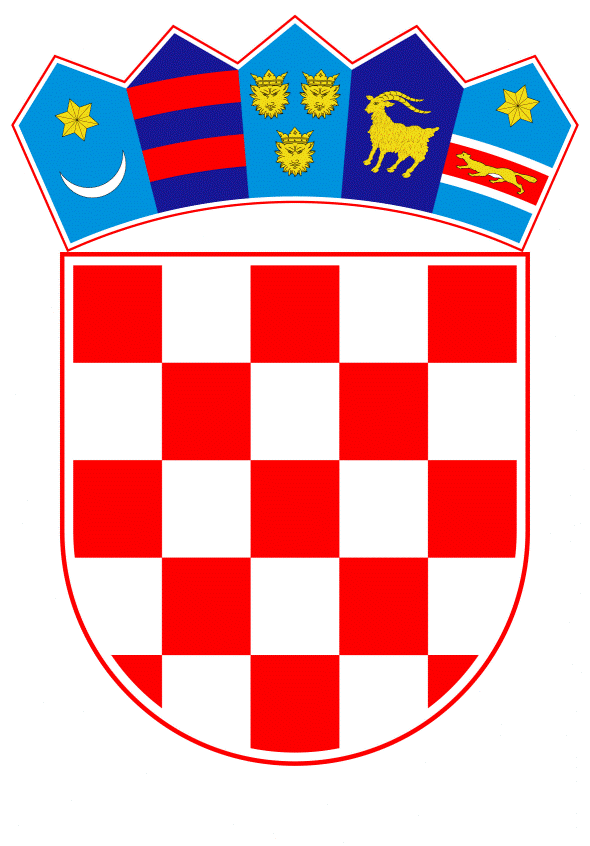 VLADA REPUBLIKE HRVATSKEZagreb, 17. kolovoza 2023._________________________________________________________________________________________________________________________________________________________________________________________________________________________________Banski dvori | Trg Sv. Marka 2  | 10000 Zagreb | tel. 01 4569 222 | vlada.gov.hrMINISTARSTVO RADA, MIROVINSKOGA SUSTAVA, OBITELJI I SOCIJALNE POLITIKENacrtPRIJEDLOG ZAKONA O HUMANITARNOJ POMOĆI Zagreb, kolovoz 2023.USTAVNA OSNOVA ZA DONOŠENJE ZAKONAUstavna osnova za donošenje ovoga Zakona sadržana je u članku 2. stavku 4. podstavku 1. Ustava Republike Hrvatske (Narodne novine, br. 85/10 – pročišćeni tekst i 5/14 – Odluka Ustavnog suda Republike Hrvatske).OCJENA STANJA I OSNOVNA PITANJA KOJA SE TREBAJU UREDITI ZAKONOM TE POSLJEDICE KOJE ĆE DONOŠENJEM ZAKONA PROISTEĆIOcjena stanjaZakonom o humanitarnoj pomoći („Narodne novine“, br. 102/15. i 98/19 - u daljnjem tekstu: Zakon) uređeno je prikupljanje i pružanje humanitarne pomoći na području Republike Hrvatske. Od stupanja na snagu Zakona (od 1. studenoga 2015. godine do 31. prosinca 2022. godine), nadležna upravna tijela donijela su ukupno 215 rješenja kojima se neprofitnim pravnim osobama u Republici Hrvatskoj odobrava stalno prikupljanje i pružanje humanitarne pomoći. Najveći broj rješenja donesen je na zahtjev Hrvatskog Crvenog križa i njegovih ustrojstvenih oblika (općinska, gradska i županijska društva Crvenog križa), njih 115, dok je 15 rješenja doneseno na zahtjev Hrvatskog Caritasa i drugih ustrojstvenih oblika Caritasa (biskupijskih i nadbiskupijskih Caritasa). Na zahtjev različitih zaklada doneseno je 16 rješenja, a na zahtjev vjerskih zajednica i drugih neprofitnih pravnih osoba doneseno je  ukupno 69 rješenja. Međutim, velik broj pravnih osoba kojima je izdano spomenuto rješenje je neaktivno ili tek povremeno aktivno u prikupljanju i pružanju humanitarne pomoći, poglavito u organiziranju humanitarnih akcija, što je u suprotnosti s idejom rješenja za tzv. „stalno“ prikupljanje i pružanje humanitarne pomoći.Osim toga nadležna upravna tijela su u navedenom razdoblju izdala 2.413 rješenja kojim se pravnim osobama (neprofitnim i profitnim), te fizičkim osobama odobrava provođenje humanitarnih akcija u Republici Hrvatskoj. U navedenom razdoblju humanitarne akcije su organizirane od strane neprofitnih i profitnih pravnih osoba, njih 2.176 ili 90,18%, dok je 237 ili 9,82 % organizirano od strane fizičkih osoba. Navedeni podaci pokazuju da se Republici Hrvatskoj, u prosjeku, za provođenje humanitarnih akcija izda 336 rješenja godišnje, odnosno 28 rješenja mjesečno. Isto tako, broj organiziranih humanitarnih akcija u naznačenom razdoblju je bio vrlo fluktuirajući. Imao je trend rasta iznad prosjeka, u  razdoblju od 2015. do 2019. godine, da bi od početka 2020. godine do kraja 2022. godine pokazao silaznu putanju, što se može tumačiti i posljedicom globalne krize, a i određenom zasićenošću građana raznim načinima prikupljanja financijskih sredstava (npr. putem platformi, društvenih mreža i sl.) koje je teško kontrolirati i imati povjerenje u njihove plemenite namjere.  Vrijednost ukupno prikupljene humanitarne pomoći, u razdoblju od 1. studenoga 2015. godine do 31. prosinca 2022. godine,  iznosila je 220.508.239,81 €, dok je vrijednost ukupno pružene humanitarne pomoći iznosila 196.829.182,52 €. Razlika sredstava između iznosa prikupljene i pružene humanitarne pomoći odnosi se na troškove organiziranja prikupljanja humanitarne pomoći (ljudski resursi, troškovi prostora i opreme, prateće usluge i sl.). U navedenom razdoblju, humanitarna pomoć je dodijeljena 4.857.703 neposrednih korisnika. Najzastupljenija kategorija korisnika su samci (2.430.5741), potom skupina korisnika/šira zajednica - osobe koje žive u obiteljima (371.198), korisnici usluga određenih ustanova (1.367.528) i udruga (355.611) koje djeluju u području zdravstva i socijalne skrbi, kao i određeni broj korisnika kojima je pružena humanitarna pomoć čija je svrha višeznačna i koji se ne mogu svrstati u spomenute kategorije (332.792).Zakon u pojedinim dijelovima otežava provedbu  određenih inicijativa u prikupljanju i pružanju humanitarne pomoći, poglavito u situacijama izazvanim  nekom krizom, nesrećom ili katastrofom (primjerice: potres koji je pogodio Grad Zagreb i Sisačko-moslavačku županiju u prosincu 2020. godine, poplave u raznim dijelovima zemlje i sl.) kada žurno treba zaštititi i spasiti što veći broj žrtava, odnosno kroz različite  humanitarne aktivnosti pomoći određenim pojedincima ili socijalno osjetljivim skupinama.Također, u primjeni Zakona uočene su određene nejasnoće koje dovode do poteškoća u primjeni Zakona, primjerice:neusklađenost rokova za dostavljanje godišnjih izvješća o prikupljanju i pružanju humanitarne pomoći nadležnim upravnim tijelima s rokovima definiranim u pozitivnim propisima u Republici Hrvatskoj, rast broja humanitarnih akcija koje nisu organizirane u skladu s važećim Zakonom, trajanje humanitarne akcije i nemogućnost njezina produljenja u izvanrednim okolnostima, uslijed opasnosti za život ili zdravlje ljudi, odnosno prekida humanitarne akcije,potreba otvaranja računa za humanitarnu akciju ako se u akciji prikupljaju isključivo materijalna dobra, itd.Osnovna pitanja koja se trebaju urediti ZakonomOvim Prijedlogom zakona o humanitarnoj pomoći (u daljnjem tekstu: Prijedlog zakona) uređuje se način priznavanja statusa stalnog prikupljača humanitarne pomoći te se definiraju subjekti koji su ovlašteni nadležnom upravnom tijelu podnijeti zahtjev za priznavanje takvoga statusa. Prijedlogom zakona omogućuje se Hrvatskom Crvenom križu i njegovim ustrojstvenim oblicima te Hrvatskom Caritasu i drugim ustrojstvenim oblicima Caritasa, te zakladama i drugim neprofitnim pravnim osobama registriranim u Republici Hrvatskoj kojima je prikupljanje i pružanje humanitarne pomoći registrirana djelatnost stjecanje statusa stalnog prikupljača humanitarne pomoći.Također, uređuju se uvjeti koje moraju ispuniti navedene neprofitne pravne osobe u svrhu stjecanja statusa stalnog prikupljača humanitarne pomoći, s tim da neprofitne pravne osobe kojima je prikupljanje i pružanje humanitarne pomoći registrirana djelatnost moraju dostaviti dokaz o provedenim humanitarnim akcijama u ukupnom trajanju od najmanje 200 dana i koje nisu organizirane u isto vrijeme.Prijedlogom zakona se uređuju i obveze stalnih prikupljača humanitarne pomoći prema nadležnim upravnim tijelima, glede načina i rokova za dostavljanje godišnjih izvješća - programa rada i izvješća o stalnom prikupljanju i pružanju humanitarne pomoći.  Naime, stalni  prikupljači humanitarne pomoći su obvezni nadležnom upravnom tijelu, najkasnije do 1. ožujka tekuće godine za prethodnu godinu, dostaviti izvješće o provedbi programa rada s dokazima o provedbi, program rada za tekuću godinu iz kojeg su razvidne planirane aktivnosti, te dokaze o osiguranim izvršiteljima, prostoru i opremi za provedbu programa rada, dokaz o nepostojanju poreznog duga, kao i dokaz o nekažnjavanju za određena kaznena djela. Prijedlogom zakona se na jasniji način uređuju uvjeti koje moraju ispuniti organizatori humanitarnih akcija (stalni prikupljači humanitarne pomoći, neprofitne i profitne pravne osobe, te fizičke osobe) vezano za prijavljivanje same akcije, odnosno podnošenje Zahtjeva za provođenje humanitarne akcije i potrebu otvaranja računa za humanitarnu akciju, ovisno o vrsti prikupljanja humanitarne pomoći, kao i trajanje same akcije. Organizatoru humanitarne akcije daje se širi vremenski okvir za provođenje humanitarne akcije tj. mogućnost produljenja trajanja humanitarne akcije za najduže 90 dana ako to zahtijevaju aktivnosti, ali i mogućnost prekida humanitarne akcije ako je potreba korisnika humanitarne akcije podmirena ili je prestala ili su nastupile okolnosti koje priječe daljnje provođenje humanitarne akcije. Isto tako, uvode se odredbe na temelju kojih organizatori humanitarnih akcija nisu u obvezi otvaranja računa za humanitarnu akciju ako u akciji prikuplja isključivo materijalna dobra, dok se korisniku humanitarne akcije omogućava korištenje prikupljenih sredstava za podmirenje troškova od dana podnošenja zahtjeva za provođenje humanitarne akcije. Također, Prijedlogom zakona omogućit će se organizatorima humanitarnih akcija češće izvještavanje nadležnih upravnih tijela o provedenim humanitarnim akcijama, bez obzira na njihov sadržaj (bez obzira jesu li se u humanitarnoj akciji prikupljala materijalna dobra i/ili financijska sredstva), u vidu redovitog, privremenog i/ili konačnog izvješća kroz Elektroničku evidenciju.  Propisuju se rokovi u kojima je nadležno upravno tijelo dužno odobriti zaprimljena izvješća (rok od 60 dana), te osigurati njihovu javnu dostupnost na svojim mrežnim stranicama, tako da izvješća stalnih prikupljača humanitarne pomoći (za prethodnu godinu) budu dostupna od 1. ožujka do kraja tekuće godine, a izvješća o provedenim humanitarnim akcijama (konačno izvješće) šest mjeseci od dana završetka humanitarne akcije.Prijedlogom zakona se definira odgovornost organizatora humanitarne akcije za raspolaganje i postupanje s financijskim sredstvima preostalim nakon završetka humanitarne akcije, te je definirana uloga nadležnog upravnog tijela u odnosu na organizatora humanitarne akcije i Ministarstvo. Ujedno se uređuje iznimka kojom se u nadležnost Ministarstva stavlja postupanje s neutrošenim sredstvima iz provedene humanitarne akcije i njihovo usmjeravanje u korist određene odobrene humanitarne akcija čija je svrha zaštita života i zdravlja ljudi (npr. liječenje djece, nabava medicinskih uređaja i  opreme, smanjenje uzroka i posljedica katastrofa, velikih nesreća i kriza uzrokovanih ljudskim djelovanjem i sl.), koja se aktivira ako u roku od 90 dana od dana podnošenja konačnog izvješća o provedenoj humanitarnoj akciji u kojem su navedeni podaci o postojanju preostalih, odnosno neutrošenih sredstava, ne bude odobrena niti jedna humanitarna akcija iste vrste.Ujedno, Prijedlogom zakona dodatno se uređuju načini vođenja evidencije u elektroničkom obliku i propisuje obveza njihova ažuriranja, te njihova dostupnost javnosti na mrežnim stranicama nadležnog upravnog tijela i Ministarstva. Također, pojačavaju se mehanizmi kontrole prikupljanja i pružanja humanitarne pomoći, proširen je opseg prekršajnih odredbi. Posljedice koje će donošenjem Zakona proistećiOvim Prijedlogom zakona stvorit će se preduvjeti za sustavan pristup rješavanju svih detektiranih problema i teškoća nastalih tijekom provedbe trenutno važećeg Zakona, te će se cjelokupni normativni okvir uskladiti s postojećim trendovima u prikupljanju i pružanju humanitarne pomoći. Ujedno, omogućit će se i profiliranje organizatora prikupljanja i pružanja humanitarne pomoći kroz nadzor provedbe godišnjeg programa rada i mogućnost ukidanja rješenja o statusu stalnog prikupljača humanitarne pomoći onim organizatorima koji ne provode svoj program, odnosno nisu aktivni u prikupljanju i pružanju humanitarne pomoći. Intenzivniji nadzor nad provedbom programa humanitarnog rada omogućiti će i stalnim prikupljačima humanitarne pomoći da obrazlože razloge neprovođenja aktivnosti iz programa, bilo da su oni uvjetovani određenim trendovima u prikupljanju i pružanju humanitarne pomoći ili nepredvidljivim  situacijama i pojavnostima kojima smo kao društvo izloženi.Prijedlogom zakona uskladiti će se rokovi za dostavu godišnjih izvješća stalnih prikupljača humanitarne pomoći nadležnim upravnim tijelima sa rokovima definiranim u pozitivnim propisima u Republici Hrvatskoj koji se odnose na obvezu dostavljanja izvješća prema tijelima javne vlasti (najkasnije do 1. ožujka tekuće godine za prethodnu godinu), posebice Zakonu o financijskom poslovanju i računovodstvu neprofitnih organizacija („Narodne novine“, br. 121/14 i 114/22), što će dovesti do racionalnijeg i kvalitetnijeg ispunjavanja propisanih obveza stalnih  prikupljača humanitarne pomoći prema tijelima javne vlasti. Također, omogućit će se produljenje trajanja humanitarne akcije, te će se organizatora humanitarne akcije osloboditi obveze otvaranja računa za humanitarnu akciju, ako se u akciji prikupljaju isključivo materijalna dobra, što će dovesti do određene relaksacije i smanjenja troškova humanitarne akcije, te racionalizacije vremena potrebnog za organizaciju humanitarne akcije, ali će i potencijalne organizatore potaknuti na humanitarno djelovanje.Osim toga, stvorit će se dodatna podrška korisniku humanitarne akcije jer će mu se omogućit korištenje financijskih sredstva prikupljenih u provedenoj humanitarnoj akciji za podmirenje troškova nastalih od dana podnošenje zahtjeva za provođenje humanitarne akcije, s obzirom da u većini humanitarnih akcija, a posebice onih kojima je svrha zaštita života i zdravlja ljudi, i prije nego nadležno upravno tijelo donese rješenje kojim se organizatoru humanitarne akcije odobrava njezino provođenje, korisnici humanitarne akcije imaju troškove koje je potrebno žurno pokriti. Prijedlogom zakona omogućiti će i intenzivnije izvještavanje o provedenim humanitarnim akcijama, bez obzira na sadržaj prikupljanja humanitarne pomoći, što će nadležnim upravnim tijelima omogućiti uvid u status određenih humanitarnih akcija i cjelovitije praćenje stanja prikupljene i pružene humanitarne pomoći na području njihove mjesne nadležnosti, kao i vođenje propisanih evidencija u elektroničkom obliku, što će  biti potpuniji, ekonomičniji, kvalitetniji i brži postupak koji će im omogućiti uvid u stanje i pregled zahtjeva vezanih uz stalno prikupljanje i pružanje humanitarne pomoći i provođenje humanitarnih akcija, izdavanje rješenja, zaprimanje i pregled propisanih izvješća, te vođenja i objavu propisanih evidencija od strane nadležnog upravnog tijela i Ministarstva.  Konačno, Prijedlogom zakona omogućit će se jači nadzor nad prikupljanjem i pružanjem humanitarne pomoći, te će se spriječiti zlouporaba prikupljenih financijskih sredstava odnosno materijalnih dobara. 	III. 	OCJENA I IZVORI POTREBNIH SREDSTAVA ZA PROVOĐENJE ZAKONAZa provedbu ovoga Zakona nije potrebno osigurati dodatna financijska sredstva u državnom proračunu Republike Hrvatske. Naime, sredstava za provedbu predmetnog Zakona osiguranja su u državnom proračunu Republike Hrvatske u okviru redovne djelatnosti na aktivnosti A854006 Administracija i upravljanje Ministarstva rada, mirovinskoga sustava, obitelji i socijalne politike. PRIJEDLOG ZAKONA O HUMANITARNOJ POMOĆIDIO PRVI OSNOVNE ODREDBEPredmet uređenjaČlanak 1.Ovim Zakonom se uređuju uvjeti i način prikupljanja i pružanja humanitarne pomoći u Republici Hrvatskoj, prava i obveze organizatora prikupljanja i pružanja humanitarne pomoći te nadzor nad humanitarnom pomoći. Svrha humanitarne pomoćiČlanak 2.Prikupljanje i pružanje humanitarne pomoći poduzima se u svrhu osiguravanja: zaštite života, zaštite fizičkog i mentalnog zdravlja, hrane, prehrambenih artikala, higijenskih potrepština, odjeće i obuće, stanovanja, uvjeta odgoja i obrazovanja, pomoći u nabavi, obnovi, izgradnji i opremanju stambenih, javnih i drugih objekata, prijevoza pomoći i njezine dostupnosti, pomoći za umanjivanje posljedica nesreća, velikih nesreća i katastrofa na imovini fizičkih osoba te ublažavanja ili sprječavanja mogućih uzroka socijalne isključenosti.Izuzetak od primjene zakonaČlanak 3.Odredbe ovoga Zakona ne primjenjuju se na donaciju hrane i hrane za životinje koja je uređena propisima u području poljoprivrede.Načelo dobrovoljnostiČlanak 4.Prikupljanje i pružanje humanitarne pomoći izraz je osobne volje pojedinca te predstavlja dobrovoljno ulaganje osobnog vremena, znanja i vještina u aktivnosti za dobrobit druge osobe ili dobrobit zajednice.Načelo solidarnostiČlanak 5.(1) Prikupljanjem i pružanjem humanitarne pomoći izražava se solidarnost prema članovima društva bez namjere stjecanja osobne i materijalne koristi.(2) Humanitarna pomoć za korisnike je besplatna i ne može se nasljeđivati.Načelo ravnopravnostiČlanak 6.(1) Humanitarna pomoć pruža se korisniku uz poštivanje ljudskih prava, fizičkog i psihičkog integriteta te zdravlja i sigurnosti, uz uvažavanje etičkih, kulturnih i vjerskih uvjerenja.(2) Humanitarna pomoć pruža se neovisno o rasi ili etničkoj pripadnosti ili boji kože, spolu, jeziku, vjeri, političkom ili drugom uvjerenju, nacionalnom ili socijalnom podrijetlu, imovnom stanju, članstvu u sindikatu, obrazovanju, društvenom položaju, bračnom ili obiteljskom statusu, dobi, zdravstvenom stanju, invaliditetu, genetskom nasljeđu, rodnom identitetu, izražavanju ili spolnoj orijentaciji.Načelo zaštite osobnih podataka korisnika humanitarne pomoćiČlanak 7.Korisniku humanitarne pomoći osigurava se zaštita osobnih podataka, u skladu s propisom kojim se uređuje zaštita osobnih podataka.Značenje pojmovaČlanak 8.Pojedini pojmovi  u smislu ovoga Zakona imaju sljedeće značenje:1.  humanitarna pomoć  su prikupljena i pružena materijalna dobra i financijska sredstva i humanitarne aktivnosti u svrhu zaštite i spašavanja žrtava katastrofa i velikih nesreća te žrtava kriza izazvanih ljudskim djelovanjem, kao i prikupljena i pružena materijalna dobra i financijska sredstva i humanitarne aktivnosti u svrhu podmirivanja potreba socijalno osjetljivih skupina2. korisnik je fizička osoba u potrebi za koju je organizirano prikupljanje i pružanje humanitarne pomoći, odnosno neprofitna pravna osoba ako je prikupljanje i pružanje humanitarne pomoći organizirano za krajnje korisnike neprofitne pravne osobe3. organizator prikupljanja i pružanja humanitarne pomoći je fizička ili pravna osoba koja prikuplja i pruža humanitarnu pomoć u skladu s odredbama ovoga Zakona kao stalni prikupljač humanitarne pomoći ili kao organizator humanitarne akcije4. stalni prikupljač humanitarne pomoći je pravna osoba kojoj je rješenjem priznat status stalnog prikupljača  humanitarne pomoći u skladu s odredbama ovoga Zakona5. organizator humanitarne akcije je pravna ili fizička osoba kojoj je rješenjem odobreno provođenje humanitarne akcije u skladu s odredbama ovoga Zakona6. račun za humanitarnu akciju je transakcijski račun otvoren za pojedinu humanitarnu akciju na kojem je moguće pratiti prihode i rashode sredstava prikupljenih u humanitarnoj akciji, a koji nije osobni transakcijski račun fizičke osobe, odnosno transakcijski račun pravne osobe namijenjen redovitom poslovanju7. nadležno upravno tijelo je upravno tijelo županije odnosno Grada Zagreba prema mjestu sjedišta, odnosno prebivališta organizatora prikupljanja i pružanja humanitarne pomoći, u čijem je djelokrugu obavljanje povjerenih poslova državne uprave koji se odnose na prikupljanje i pružanje humanitarne pomoći 8. razvrstavanje humanitarnih akcija je određivanje vrste humanitarne akcije s obzirom na svrhu njihova organiziranja9. logotip za stalno prikupljanje i pružanje humanitarne pomoći je zaštićeni znak koji služi za prepoznavanje stalnog prikupljača humanitarne pomoći10. logotip humanitarne akcije je zaštićeni znak koji služi za prepoznavanje humanitarne akcije koja se provodi u skladu s odredbama ovoga Zakona11. oznaka vrste humanitarne akcije je oznaka sastavljena od kombinacije slova koja se dodjeljuje svakoj humanitarnoj akciji u skladu sa svrhom humanitarne akcije12. evidencijska oznaka humanitarne akcije je oznaka pod kojom je humanitarna akcija upisana u evidenciju humanitarnih akcija13. humanitarni telefonski broj je telefonski broj s posebnom namjenom za usluge humanitarnog karaktera koji operater dodjeljuje na korištenje podnositelju zahtjeva u skladu s uvjetima propisanima ovim Zakonom i propisima kojima je uređeno područje elektroničkih komunikacija14. jedinstvena elektronička evidencija humanitarne pomoći (u daljnjem tekstu: Elektronička evidencija) je računalni program u vlasništvu Republike Hrvatske koju vodi i ustrojava ministarstvo nadležno za poslove socijalne skrbi (u daljnjem tekstu: Ministarstvo).Rodno značenje pojmovaČlanak 9.Izrazi koji se koriste u ovome Zakonu, a imaju rodno značenje odnose se jednako na muški i ženski rod.DIO DRUGI PRIKUPLJANJE I PRUŽANJE  HUMANITARNE POMOĆIPOGLAVLJE I. VRSTE I OBLICI PRIKUPLJANJA I PRUŽANJA HUMANITARNE POMOĆIOrganiziranje prikupljanja i pružanja humanitarne pomoćiČlanak 10.(1) Humanitarna pomoć prikuplja se i pruža kao stalno prikupljanje i pružanje humanitarne pomoći ili organiziranje humanitarne akcije.(2) Prikupljanje humanitarne pomoći može se organizirati putem humanitarnog telefonskog broja, sportskim i kulturnim događanjima, prikupljanjem pomoći na javnim mjestima i drugim aktivnostima kojima se na nedvojben način prikuplja humanitarna pomoć za unaprijed definirane korisnike ili skupine korisnika, uz uvjete propisane ovim Zakonom i posebnim propisima.POGLAVLJE II.STALNO PRIKUPLJANJE I PRUŽANJE HUMANITARNE POMOĆIPojamČlanak 11.Stalnim prikupljanjem i pružanjem humanitarne pomoći smatraju se svi oblici  kontinuiranog prikupljanja i pružanja humanitarne pomoći koje provodi stalni prikupljač humanitarne pomoći.Stalni prikupljač humanitarne pomoćiČlanak 12.Status stalnog prikupljača humanitarne pomoći može se priznati neprofitnim pravnim osobama:– Hrvatskom Crvenom križu i njegovim ustrojstvenim oblicima (općinska, gradska i županijska društva) – Hrvatskom Caritasu i drugim ustrojstvenim oblicima Caritasa (biskupijski i nadbiskupijski Caritasi) i– udruzi, zakladi i drugoj neprofitnoj pravnoj osobi registriranoj u Republici Hrvatskoj ako ispunjavaju uvjete propisane ovim Zakonom. Uvjeti za priznavanja statusa stalog prikupljača humanitarne pomoćiČlanak 13.(1) Pravna osoba iz članka 12. ovoga Zakona može steći status stalnog prikupljača humanitarne pomoći ako:– ima program rada za tekuću i narednu kalendarsku godinu od dana podnošenja zahtjeva za priznavanje statusa stalnog prikupljača humanitarne pomoći iz kojeg je vidljivo da se planirane aktivnosti provode kontinuirano tijekom cijele kalendarske godine i da su u skladu sa svrhom iz članka 2. ovoga Zakona– ima osigurane izvršitelje, prostor i opremu potrebne za provedbu programa rada iz podstavka 1. ovoga stavka– nema duga po osnovi javnih davanja o kojima službenu evidenciju vodi Ministarstvo financija, Porezna uprava (u daljnjem tekstu: Porezna uprava)	– ni pravna osoba ni odgovorna osoba u pravnoj osobi nisu pravomoćno osuđene za neko od kaznenih djela protiv čovječnosti i ljudskog dostojanstva (glava IX.), kaznenih djela protiv života i tijela (glava X.), kaznenih djela protiv ljudskih prava i temeljnih sloboda (glava XI.), kaznenih djela protiv radnih odnosa i socijalnog osiguranja (glava XII.), kaznenih djela protiv osobne slobode (glava XIII.), kaznenih djela protiv časti i ugleda (glava XV.), kaznenih djela protiv spolne slobode (glava XVI.), kaznenih djela spolnog zlostavljanja i iskorištavanja djeteta (glava XVII.), kaznenih djela protiv braka, obitelji i djece (glava XVIII.), kaznenih djela protiv zdravlja ljudi (glava XIX.), kaznenih djela protiv imovine (glava XXIII.), kaznenih djela protiv gospodarstva (glava XXIV.), kaznenih djela krivotvorenja (glava XXVI.), kaznenih djela protiv službene dužnosti (glava XXVIII.), kaznenih djela protiv javnog reda (glava XXX.) odnosno kaznenih djela protiv Republike Hrvatske (glava XXXII.) iz Kaznenog zakona (»Narodne novine, br. 125/11., 144/12., 56/15., 61/15. – ispravak, 101/17., 118/18., 126/19., 84/21. i 114/22)– ni pravna osoba ni odgovorna osoba u pravnoj osobi nisu pravomoćno osuđene za neko od kaznenih djela protiv života i tijela (glava X.), kaznenih djela protiv slobode i prava čovjeka i građanina (glava XI.), kaznenih djela protiv Republike Hrvatske (glava XII.), kaznenih djela protiv vrijednosti zaštićenih međunarodnim pravom (glava XIII.), kaznenih djela protiv spolne slobode i spolnog ćudoređa (glava XIV.), kaznenih djela protiv časti i ugleda (glava XV.), kaznenih djela protiv braka, obitelji i mladeži (glava XVI.), kaznenih djela protiv imovine (glava XVII.), kaznenih djela protiv zdravlja ljudi (glava XVIII.), kaznenih djela protiv sigurnosti platnog prometa i poslovanja (glava XXI.), kaznenih djela protiv vjerodostojnosti isprava (glava XXIII.), kaznenih djela protiv javnog reda (glava XXIV.), kaznenih djela protiv službene dužnosti (glava XXV.) iz Kaznenog zakona (»Narodne novine«, br. 110/97., 27/98., 50/00. – Odluka Ustavnog suda Republike Hrvatske, 129/00., 51/01., 111/03., 190/03. – Odluka Ustavnog suda Republike Hrvatske, 105/04., 84/05., 71/06., 110/07., 152/08. i 57/11.)– odgovornoj osobi u pravnoj osobi nije pravomoćno izrečena prekršajno pravna sankcija za nasilje u obitelji– ni pravna osoba ni odgovorna osoba u pravnoj osobi nisu pravomoćno osuđene za prekršaje iz članka 62., članka 63., članka 64., članka 65. i članka 66. ovoga Zakona, osim ako je nastupila rehabilitacija u skladu s posebnim zakonom– se protiv pravne osobe ili protiv odgovorne osobe u pravnoj osobi ne vodi kaznenipostupak za kaznena djela iz podstavaka 4. i 5. ovoga stavka.(2) Pravna osoba iz članka 12. stavka 1. podstavka 3. ovoga Zakona status stalnog prikupljača humanitarne pomoći može steći, ako je, uz ispunjavanje uvjeta iz stavka 1. ovoga članka, u  razdoblju od dvije godine prije podnošenja zahtjeva provela humanitarne akcije u ukupnom trajanju od najmanje 200 dana koje nisu organizirane u isto vrijeme.(3) Nadležno upravno tijelo će po službenoj dužnosti pribaviti dokaz o registraciji pravne osobe iz članka 12. ovoga Zakona, odnosno o upisu u odgovarajući upisnik u Republici Hrvatskoj, statut te izvod iz kaznene i prekršajne evidencije radi utvrđivanja uvjeta iz stavka 1. podstavaka 4. do 7. ovoga članka.(4) Sadržaj programa rada iz stavka 1. podstavka 1. ovoga članka pravilnikom propisuje ministar nadležan za poslove socijalne skrbi (u daljnjem tekstu: ministar).Obveza dostave rješenja i korištenja logotipa stalnog prikupljačaČlanak 14.(1) Na temelju izvršnog rješenja kojim je priznat status stalni prikupljač humanitarne pomoći upisuje se u evidenciju iz članka 38. stavka 1. podstavka 1. ovoga Zakona.(2) Nadležno upravno tijelo dužno je primjerak rješenja kojim je priznat status stalnog prikupljača humanitarne pomoći dostaviti nadležnoj ispostavi Porezne uprave te tijelu nadležnom za registraciju neprofitnih pravnih osoba.(3) Izvršnošću rješenja iz stavka 1. ovoga članka stalni prikupljač humanitarne pomoći stječe pravo korištenja logotipa za stalno prikupljanje i pružanje humanitarne pomoći.(4) Izgled logotipa stalnog prikupljača humanitarne pomoći pravilnikom propisuje ministar. Obveze stalnog prikupljača humanitarne pomoćiČlanak 15.(1) Stalni prikupljač humanitarne pomoći dužan je nadležnom upravnom tijelu najkasnije do 1. ožujka tekuće godine za prethodnu godinu, kroz Elektroničku evidenciju dostaviti:izvješće o provedbi programa rada s dokazima o provedbiizvješće o stalnom prikupljanju i pružanju humanitarne pomoćiprogram rada koji se odnosi na tekuću godinu iz kojeg je vidljivo da su planirane   aktivnosti u skladu sa svrhom iz članka 2. ovoga Zakonadokaz da ima osigurane izvršitelje, prostor i opremu potrebne za provedbu programarada iz podstavka 3. ovoga stavka.(2) Stalni prikupljač humanitarne pomoći prilikom provedbe, oglašavanja i prikupljanja humanitarne pomoći  dužan je istaknuti logotip za stalno prikupljanje i pružanje humanitarne pomoći.(3) Sadržaj izvješća iz stavka 1. podstavaka 1. i 2. ovoga članka pravilnikom propisuje ministar.Obaveza prijave prestanka djelovanja i prijave promjenaČlanak 16.(1) Stalni prikupljač humanitarne pomoći dužan je nadležno upravno tijelo obavijestiti o prestanku djelovanja i svakoj promjeni zbog koje više ne ispunjava uvjete iz članka 15. stavka 1. ovoga Zakona najkasnije u roku od 30 dana od dana prestanka djelovanja, odnosno nastanka promjene.(2) Stalni prikupljač  humanitarne pomoći dužan je obavijestiti nadležno upravno tijelo o promjeni naziva i/ili sjedišta najkasnije u roku od 30 dana od nastale promjene.  Gubitak status stalnog prikupljača humanitarne pomoćiČlanak 17.(1) Nadležno upravno tijelo će po službenoj dužnosti ili na prijedlog drugog nadležnog tijela ukinuti rješenje kojim je neprofitnoj pravnoj osobi priznat status stalnog prikupljača humanitarne pomoći i izvršiti brisanje stalnog prikupljača humanitarne pomoći iz evidencije iz članka 38. stavka 1. podstavka 1. ovoga Zakona ako:neprofitna pravna osoba više ne ispunjava uvjete iz članka 13. stavka 1. podstavaka 3. do 8. ovoga Zakona drugo nadležno tijelo svojim aktom utvrdi nenamjensko korištenje prikupljene i pružene humanitarne pomoćiraspolaže sredstvima preostalim nakon završetka humanitarne akcije protivno odredbama ovoga Zakonaako ne postupi u skladu s člankom 15., člankom 16. i člankom 38. stavkom 4. ovoga Zakona ako u roku koji je utvrđen rješenjem o provedenom inspekcijskom nadzoru ne otkloniutvrđene nepravilnosti.(2) Izvršnošću rješenja iz stavka 1. ovoga članka prestaje pravo korištenja logotipa za stalno prikupljanje i pružanje humanitarne pomoći.Porezne i carinske olakšice Članak 18.Organizator prikupljanja i pružanja humanitarne pomoći ostvaruje porezne i carinske olakšice pod uvjetima i na način propisan carinskim i poreznim propisima.POGLAVLJE III.HUMANITARNA AKCIJAPojam, vrsteČlanak 19.(1) Humanitarna akcija je vremenski ograničeno, organizirano prikupljanje humanitarne pomoći za određenog korisnika, odnosno korisnike ili za definiranu svrhu.(2) Humanitarnu akciju mogu provesti:–   stalni prikupljači humanitarne pomoći ili–  neprofitne pravne osobe koje nemaju priznat status stalnog prikupljača humanitarne pomoći, profitne pravne osobe i fizičke osobe.(3) Humanitarnom akcijom ne smatraju se dobrotvorne priredbe i slične aktivnosti koje organizira zaklada radi stjecanja imovine u skladu s propisom kojim se uređuje djelovanje zaklada.(4) Humanitarnom akcijom ne smatraju se humanitarne aktivnosti koje provode tijela državne uprave i jedinice lokalne i područne (regionalne) samouprave.(5) Humanitarne akcije razvrstavaju se prema oznakama vrste sukladno svrsi prikupljanja i pružanja humanitarne pomoći iz članka 2. ovoga Zakona.(6) Vrste i oznake vrsta humanitarne akcije pravilnikom propisuje ministar.Trajanje i prekid humanitarne akcijeČlanak 20.(1) Humanitarna akcija traje najduže 90 dana.(2) Iznimno od stavka 1. ovoga članka, trajanje humanitarne akcije može se produljiti na zahtjev organizatora za najduže 90 dana ako to zahtijevaju posebne okolnosti. (3) Zahtjev za produljenje trajanja humanitarne akcije podnosi se nadležnom upravnom tijelu najkasnije 15 dana prije završetka humanitarne akcije.(4) Trajanje humanitarne akcije može se prekinuti na zahtjev organizatora ako:–   je potreba korisnika humanitarne akcije podmirena –   je potreba korisnika humanitarne akcije prestala, ili–   su nastupile okolnosti koje priječe daljnje provođenje humanitarne akcije.Izvršnost rješenja za provedbu humanitarne akcijeČlanak 21.(1) Humanitarna akcija može se provesti nakon izvršnosti rješenja o odobrenju provođenja humanitarne akcije. (2) Iznimno od stavka 1. ovoga članka, humanitarna akcija se može provesti i prije donošenja rješenja kojim se odobrava provođenje humanitarne akcije, ako:prijeti opasnost za život ili zdravlje ljudije zahtjev za provođenje humanitarne akcije podnesen nadležnom upravnom tijelu, je nadležnom upravnom tijelu dostavljen dokaz o otvorenom računu za humanitarnu akciju, osim ako se radi o humanitarnoj akciji kojom se prikupljaju isključivo materijalna dobra(3) U slučaju iz stavka 2. ovoga članka nadležno upravno tijelo dužno je donijeti rješenje u roku od osam dana od dana podnošenja urednoga zahtjeva.Zapreke na strani organizatora humanitarne akcije Članak 22.(1) Fizička osoba ne može biti organizator humanitarne akcije ako prikuplja humanitarnu pomoć za osobne potrebe, potrebe  bračnog ili izvanbračnog druga, životnog ili neformalnog životnog partnera, srodnika u ravnoj lozi i srodnika u pobočnoj lozi do zaključno drugog stupnja srodstva.(2) Fizička osoba ne može organizirati humanitarnu akciju radi podmirenja troškova redovnog poslovanja pravne osobe.(3) Pravna osoba ne može organizirati humanitarnu akciju radi podmirenja vlastitih troškova redovnog poslovanja, niti troškova redovnog poslovanja bilo koje druge pravne osobe.Obaveze organizatora humanitarne akcijeČlanak 23.(1) Organizator humanitarne akcije dužan je prikupljena financijska sredstva voditi na računu za humanitarnu akciju, a prikupljenu humanitarnu pomoć u vidu materijalnih dobara dodijeliti korisniku u roku od 60 dana od dana završetka humanitarne akcije.(2) Organizator humanitarne akcije dužan je financijska sredstva koja su u okviru humanitarne akcije prikupljena u gotovini u roku od osam dana od dana završetka humanitarne akcije uplatiti na račun humanitarne akcije.(3) Iznimno od stavaka 1. i 2. ovoga članka, organizator humanitarne akcije organizirane u svrhu zaštite i spašavanja žrtava katastrofa i velikih nesreća te žrtava kriza izazvanih ljudskim djelovanjem, dužan je prikupljena financijska sredstava i/ili materijalna dobra dodijeliti korisnicima u roku od 12 mjeseci od dana završetka humanitarne akcije. (4) Financijska sredstva prikupljena u provedenoj humanitarnoj akciji mogu se koristiti za podmirenje troškova korisnika nastalih od dana podnošenja zahtjeva za provođenje humanitarne akcije.(5) Nakon završetka humanitarne akcije, odnosno za vrijeme trajanja akcije ako se za time pokaže potreba, organizator humanitarne akcije dužan je u roku od 15 dana od dana završetka humanitarne akcije podmiriti iskazane potrebe korisnika ili izvršiti plaćanje pravnoj, odnosno fizičkoj osobi koja neposredno korisniku humanitarne akcije pruža usluge koje su predmet humanitarne akcije, a sukladno planu korištenja prikupljene humanitarne pomoći.(6) Iznimno od stavka 5. ovoga članka, organizator humanitarne akcije dužan je financijska sredstva prikupljena putem humanitarnog telefonskog broja isplatiti korisniku za iskazane materijalne potrebe ili izvršiti plaćanje pravnoj, odnosno fizičkoj osobi koja neposredno korisniku humanitarne akcije pruža usluge koje su predmet humanitarne akcije, po zaprimanju uplate operatera humanitarnog telefonskog broja.(7) Iz financijskih sredstava prikupljenih u humanitarnoj akciji organizator humanitarne akcije može podmiriti opravdane troškove vezane isključivo uz organizaciju i provedbu te humanitarne akcije.(8) Isplate pravnoj ili fizičkoj osobi koja neposredno korisniku humanitarne akcije pruža usluge koje su predmet humanitarne akcije iz stavka 5. ovoga članka i plaćanja opravdanih troškova iz stavka 7. ovoga članka vrše se na temelju odgovarajuće financijske i druge vjerodostojne dokumentacije vezane uz svrhu humanitarne akcije.(9) Podmirenje iskazanih potreba korisnika u skladu sa stavkom 5. ovog članka vrši se na temelju pisane izjave korisnika, njegovog zakonskog zastupnika ili druge osobe koju korisnik ovlasti, a koja sadržava specifikaciju materijalnih i financijskih potreba korisnika vezanih uz svrhu humanitarne akcije.Obveza isticanja logotipaČlanak 24. Organizator humanitarne akcije prilikom provedbe i oglašavanja humanitarne akcije dužan je na odgovarajući način istaknuti logotip humanitarne akcije.Odgovornost organizatora humanitarne akcije i korisnikaČlanak 25.(1) Organizator humanitarne akcije odgovoran je za raspolaganje financijskim sredstvima i drugim oblicima humanitarne pomoći prikupljene u svakoj pojedinoj humanitarnoj akciji, do podmirenja iskazane potrebe korisnika ili plaćanja izvršitelju usluga iz članka 23. stavka 5. ovoga Zakona.(2) Organizator humanitarne akcije dužan je za financijska sredstva isplaćena neposrednom pružatelju usluge za korisnika humanitarne akcije, osim odgovarajućeg financijskog dokumenta za obavljenu uslugu, pribaviti dokaz o pruženoj usluzi.(3) Korisnik je odgovoran za svrsishodno korištenje financijskih sredstava i drugih oblika humanitarne pomoći i dužan je namjenski utrošiti preuzeta materijalna dobra i financijska sredstva, sukladno planu korištenja prikupljene humanitarne pomoći,  te o njihovom utrošku dostaviti vjerodostojnu dokumentaciju organizatoru humanitarne akcije u svrhu dostave konačnog izvješća o provedenoj humanitarnoj akciji.Obaveza podnošenja izvješća o provedenoj humanitarnoj akcijiČlanak 26.(1) Organizator humanitarne akcije dužan je nadležnom upravnom tijelu dostaviti redovito izvješće o provedenoj humanitarnoj akciji u roku od 30 dana od dana završetka humanitarne akcije.(2) Ako su nakon provedene humanitarne akcije prikupljena financija sredstva utrošena u cijelosti a materijalna dobra dodijeljena krajnjim korisnicima i u skladu s planom korištenja prikupljene humanitarne pomoći izvješće iz stavka 1. ovoga članka smatra se konačnim izvješćem. (3) Ako nakon završetka humanitarne akcije na računu za humanitarnu akciju postoje financijska sredstva koja će se koristiti u duljem vremenskom razdoblju u skladu s planom korištenja prikupljene humanitarne pomoći organizator humanitarne akcije dužan je nadležnom upravnom tijelu dostaviti privremeno izvješće o provedenoj humanitarnoj akciji u roku od 90 dana od dana završetka humanitarne akcije, a nakon toga svakih 90 dana do potpunog utroška sredstava. (4) Organizator humanitarne akcije dužan je nadležnom upravnom tijelu dostaviti konačno izvješće o provedenoj humanitarnoj akciji u roku od 15 dana nakon posljednje radnje povezane s provedenom humanitarnom akcijom.(5) Sadržaj izvješća iz stavka 1., 3. i 4. ovoga članka pravilnikom propisuje ministar. Obavijest o neutrošenim financijskim sredstvima i/ili nedodijeljenim materijalnim dobrima nakon završetka humanitarne akcijeČlanak 27. (1) Organizator humanitarne akcije dužan je na računu za humanitarnu akciju zadržati neutrošena financijska sredstva preostala na računu za humanitarnu akciju i/ili  nedodijeljena materijalna dobra ako su nastupile okolnosti iz članka 20. stavka 4. ovoga Zakona.(2) O iznosu neutrošenih financijskih sredstava iz stavka 1. ovoga članka i/ili  nedodijeljenim materijalnim dobrima organizator humanitarne akcije dužan je obavijestiti nadležno upravno tijelo podnošenjem izvješća o provedenoj humanitarnoj akciji kroz Elektroničku evidenciju.(3) Nakon što zaprimi izvješće iz stavka 2. ovoga članka nadležno upravno tijelo će u roku od osam dana od dana podnošenja izvješća kroz Elektroničku evidenciju obavijestiti Ministarstvo o postojanju neutrošenih financijskih sredstava i/ili nedodijeljenih materijalnih dobara u provedenoj humanitarnoj akciji te zatražiti podatak o prvoj sljedećoj humanitarnoj akciji s istom oznakom vrste koja je odobrena nakon dostave izvješća.(4) Neutrošena financijska sredstva iz stavka 1. ovoga članka i/ili nedodijeljena materijalna dobra organizator humanitarne akcije dužan je na temelju izvršnog rješenja iz članka 28. stavka 1. ovoga Zakona uplatiti na račun prve sljedeće odobrene humanitarne akcije iste oznake vrste umanjen za iznos naknade korištenja usluga banke kod koje je otvoren račun za humanitarnu akciju i/ili  ustupiti organizatoru humanitarne akcije iste oznake vrste. Raspolaganje neutrošenim financijskim sredstvima nakon završetka humanitarne akcijeČlanak 28. (1) Po zaprimljenoj obavijesti Ministarstva o postojanju odobrene humanitarne akcije iste oznake vrste nadležno upravno tijelo rješenjem će naložiti organizatoru humanitarne akcije da neutrošena financijska sredstva iz članka 27. stavka 1. ovoga Zakona uplati na račun te humanitarne akcije odnosno nedodijeljena materijalna dobra ustupi organizatoru humanitarne akcije iste oznake vrste.(2) Izreka rješenja iz stavka 1. ovoga članka obavezno sadržava i:naziv i evidencijsku oznaku humanitarne akcije u kojoj su prikupljena financijska sredstava i/ili materijalna dobra iznos neutrošenih financijskih sredstava naveden u obavijesti o provedenojhumanitarnoj akciji umanjen za iznos naknade korištenja usluga banke kod koje je otvoren račun za humanitarnu akciju i/ili naziv i vrstu nedodijeljenih materijalnih dobaranalog organizatoru humanitarne akcije da iznos neutrošenih financijskih sredstava iz članka 27. stavka 1. ovoga Zakona uplati na račun prve sljedeće odobrene humanitarne akcije s istom oznakom vrste u roku od pet dana od dana izvršnosti rješenja i/ili nalog za ustup nedodjeljenih materijalnih dobara u roku od 30 dana od dana izvršnosti rješenjabroj računa humanitarne akcije na koji se nalaže uplata.(3) Izvršno rješenje iz stavka 1. ovoga članka nadležno upravno tijelo dužno je dostaviti:organizatoru humanitarne akcije na čiji račun se rješenjem nalaže uplata ili ustupmaterijalnih dobaranadležnom upravnom tijelu organizatora humanitarne akcije iz podstavka 1. ovoga stavka.Raspolaganje neutrošenim financijskim sredstvima i nedodijeljenim materijalnim dobrima nakon proteka roka od 90 dana od dana podnošenja izvješćaČlanak 29.(1) Ako u roku od 90 dana od dana podnošenja izvješća u kojem su navedeni podaci o postojanju neutrošenih financijskih sredstava ne bude odobrena niti jedna humanitarna akcija iste oznake vrste, Ministarstvo može rješenjem naložiti organizatoru humanitarne akcije da ta financijska sredstva uplati na račun odobrene humanitarne akcije čija je svrha zaštita života i zdravlja ljudi.	(2) Ako u roku od 90 dana od dana podnošenja izvješća o nedodijeljenim materijalnim dobrima ne bude odobrena niti jedna humanitarna akcija iste oznake vrste, Ministarstvo može rješenjem naložiti organizatoru humanitarne akcije da nedodijeljena  materijalna dobra dodijeli pravnim ili fizičkim osobama koje obavljaju djelatnost zdravstva ili socijalne skrbi.(3) Na izreku rješenja iz stavka 1. ovoga članka na odgovarajući se način primjenjuju odredbe članka 28. stavaka 2. i 3. ovoga Zakona.(4) Organizator humanitarne akcije dužan je o postupanju po rješenjima iz članka 28. stavka 1. ovoga Zakona i stavka 1. ovoga članka dostaviti dokaz nadležnom upravnom tijelu i Ministarstvu u roku od 15 dana od dana isplate preostalih sredstava odnosno ustupa nedodijeljenih materijalnih dobara.(5) Ministarstvo vodi evidenciju neutrošenih sredstava i nedodijeljenih materijalnih dobara iz humanitarnih akcija.(6) Protiv rješenja iz stavka 1. ovoga članka nije dopuštena žalba ali se može pokrenuti upravni spor pred nadležnim upravnim sudom.DIO TREĆINADLEŽNOST I POSTUPAKStvarna nadležnostČlanak 30.O zahtjevu za priznavanje statusa stalnog prikupljača humanitarne pomoći te o zahtjevu za provođenje, produljenje trajanja ili prekid trajanja humanitarne akcije rješenjem odlučuje nadležno upravno tijelo.Način i rokovi podnošenja zahtjevaČlanak 31.(1) Zahtjev iz članka 30. ovoga Zakona podnosi se nadležnom upravnom tijelu kroz Elektroničku evidenciju.(2) Zahtjev za provođenje humanitarne akcije podnosi se nadležnom upravnom tijelu najkasnije 15 dana prije planiranog početka humanitarne akcije, ako ovim Zakonom nije drukčije propisano.(3) Sadržaj zahtjeva iz članka 30. ovoga Zakona pravilnikom propisuje ministar.Dokumentacija uz zahtjev za provođenje humanitarne akcijeČlanak 32.(1) Uz zahtjev za provođenje humanitarne akcije stalni prikupljač humanitarne pomoći dužan je dostaviti sljedeću dokumentaciju:plan provođenja humanitarne akcijeplan korištenja prikupljene humanitarne pomoći koji uključuje i kriterije raspodjele pomoći ako se radi o više korisnikabroj računa za humanitarnu akciju, osim ako se radi o humanitarnoj akciji u kojoj seprikupljaju isključivo materijalna dobra.(2) Uz zahtjev iz stavka 1. ovoga članka podnositelj zahtjeva iz članka 19. stavka 2. podstavka 2. ovoga Zakona dužan je dostaviti sljedeću dokumentaciju:plan provođenja humanitarne akcijeplan korištenja prikupljene humanitarne pomoći koji uključuje i kriterije raspodjele pomoći ako se radi o više korisnikabroj računa za humanitarnu akciju, osim ako se radi o humanitarnoj akciji u kojoj seprikupljaju isključivo materijalna dobra(3) Nadležno upravno tijelo dužno je pribaviti dokaz da podnositelj zahtjeva iz stavka 2. ovoga članka nije osuđen za kaznena djela ili za prekršaj iz članka 13. stavka 1. podstavaka 4. do 7. ovoga Zakona te dokaz o upisu pravne osobe u odgovarajući registar u Republici Hrvatskoj.(4) Ako se humanitarnom akcijom prikupljaju isključivo materijalna dobra organizator humanitarne akcije nije dužan otvoriti račun za humanitarnu akciju.(5) Ako organizator humanitarne akcije podnosi zahtjev za produljenje trajanja humanitarne akcije nije dužan dostaviti dokumentaciju iz stavaka 1. i 2. ovoga članka. (6) Minimalni sadržaj plana provođenja humanitarne akcije i plana korištenja prikupljene humanitarne pomoći pravilnikom propisuje ministar.Rješenje o odobrenju provođenja humanitarne akcijeČlanak 33.(1) Izreka rješenja o odobrenju provođenja humanitarne akcije obavezno sadržava i:evidencijsku oznaku i oznaku vrste humanitarne akcijenaziv i trajanje humanitarne akcijebroj računa za humanitarnu akciju, osim ako se radi o humanitarnoj akciji kojom se prikupljaju isključivo materijalna dobra.(2) Izvršnošću rješenja o odobrenju provođenja humanitarne akcije organizator humanitarne akcije stječe pravo korištenja logotipa humanitarne akcije.(3) Na temelju izvršnog rješenja iz stavka 2. ovoga članka organizator humanitarne akcije upisuje se u evidenciju iz članka 38. stavka 1. podstavka 2. ovoga Zakona.(4) Rješenje kojim je odobreno provođenje humanitarne akcije nadležno upravno tijelo dužno je dostaviti nadležnoj ispostavi Porezne uprave, nadležnoj policijskoj upravi ako se humanitarna akcija organizira na javnom mjestu te ministarstvu nadležnom za zdravstvo ako se humanitarna akcija organizira radi liječenja, rehabilitacije djece s teškoćama u razvoju i osoba s invaliditetom, nabave medicinskih uređaja i opreme, ortopedskih i drugih pomagala.(5) Sadržaj evidencijske oznake humanitarne akcije iz stavka 1. podstavka 1. ovoga članka i izgled logotipa humanitarne akcije iz stavka 2. ovoga članka pravilnikom propisuje ministar.ŽalbaČlanak 34.(1) O žalbi protiv rješenja nadležnog upravnog tijela odlučuje Ministarstvo.(2) Protiv rješenja Ministarstva nije dopuštena žalba ali se može pokrenuti upravni spor pred nadležnim upravnim sudom.(3) Žalba ne odgađa izvršenje rješenja. Ponovno priznavanje statusa stalnog prikupljača Članak 35.Neprofitna pravna osoba koja je na temelju rješenja iz članka 17. stavka 1. ovoga Zakona brisana iz evidencije iz članka 38. stavka 1. podstavka 1. ovoga Zakona zahtjev za priznavanje statusa stalnog prikupljača humanitarne pomoći može podnijeti nakon isteka roka od dvije godine od dana izvršnosti rješenja iz članka 17. stavka 1. ovoga Zakona.Ponovno odobrenje provođenje humanitarne akcijeČlanak 36.Organizator humanitarne akcije kojemu su u provedbi nadzora izrečene mjere u skladu s odredbama ovoga Zakona zahtjev za provođenje humanitarne akcije može podnijeti nakon isteka roka od dvije godine od dana izvršnosti rješenja inspektora.DIO ČETVRTIHUMANITARNI TELEFONSKI BROJPrikupljanje i pružanje humanitarne pomoći putem humanitarnog telefonskog brojaČlanak 37. (1) Za prikupljanje humanitarne pomoći putem humanitarnog telefonskog broja stalni prikupljač humanitarne pomoći, uz zahtjev za korištenje humanitarnog telefonskog broja dužan je operateru priložiti presliku rješenja kojim mu je priznat status stalnog prikupljača humanitarne pomoći.(2) Organizator humanitarne akcije dužan je uz zahtjev za korištenje humanitarnog telefonskog broja operateru priložiti presliku rješenja kojim se odobrava provođenje humanitarne akcije.(3) Prilikom objave humanitarnog telefonskog broja, organizator prikupljanja i pružanja humanitarne pomoći dužan je na odgovarajući način javno istaknuti logotip humanitarne akcije, odnosno logotip za stalno prikupljanje i pružanje humanitarne pomoći.(4) Organizator prikupljanja i pružanja humanitarne pomoći dužan je uz izvješće o stalnom prikupljanju i pružanju humanitarne pomoći i uz izvješće o provedenoj humanitarnoj akciji priložiti odobrenje za korištenje humanitarnog telefonskog broja.DIO PETI EVIDENCIJE I IZVJEŠĆA EvidencijeČlanak 38. Nadležno upravno tijelo u Elektroničkoj evidenciji humanitarne pomoći, za područje svoje nadležnosti, vodi evidenciju: neprofitnih pravnih osoba kojima je priznat status stalnog prikupljača humanitarne pomoćiorganizatora humanitarnih akcija kojima je odobreno provođenje humanitarnih akcija.(2) Evidencije iz stavka 1. ovoga članka redovito se ažuriraju i objavljuju na mrežnim stranicama nadležnog upravnog tijela.(3) Podatci iz evidencija iz stavka 1. ovoga članka za područje Republike Hrvatske objavljuju se na mrežnim stranicama Ministarstva.(4) Stalni prikupljač humanitarne pomoći dužan je voditi evidenciju o ukupno prikupljenoj i pruženoj humanitarnoj pomoći(5) Sadržaj i način vođenja evidencija iz stavka 1. ovoga članka pravilnikom propisuje  ministar. Odobrenje i objava izvješća  Članak 39. (1) Nadležno upravno tijelo dužno je izvješća iz članka 15. stavka 1. podstavka 2. i članka 26. ovoga Zakona odobriti u roku od 60 dana od dana predaje izvješća kroz Elektroničku evidenciju.(2) Nadležno upravno tijelo dužno je izvješća iz članka 15. stavka 1. podstavka 2. i članka 26. ovoga Zakona nakon odobrenja objaviti na mrežnim stranicama.(3) Izvješća iz stavka 2. ovoga članka moraju biti dostupna na mrežnim stranicama nadležnog upravnog tijela najmanje šest mjeseci od dana objave.DIO ŠESTI JEDINSTVENA ELEKTRONIČKA EVIDENCIJA HUMANITARNE POMOĆISadržaj evidencije, unos i obrada podataka Članak 40.  (1) U Elektroničkoj evidenciji se na temelju podnesenih zahtjeva, donesenih rješenja i zaprimljenih izvješća u vezi humanitarne pomoći evidentiraju podaci o organizatorima prikupljanja i pružanja humanitarne pomoći, prikupljenoj i pruženoj humanitarnoj pomoći te o korisnicima humanitarne pomoći. 	(2) Podatke koji se evidentiraju u Elektroničkoj evidenciji unose podnositelji zahtjeva, nadležna upravna tijela i podnositelji izvješća a obrađuju ih nadležna upravna tijela i Ministarstvo.(3) Ministarstvo daje ovlaštenje i određuje razinu ovlasti za pristup Elektroničkoj evidenciji te za unos novih i korištenje postojećih podataka. (4) Pristup podacima i njihovo korištenje moguć je nakon osobne identifikacije i provjere razine ovlaštenja.(5) Baza podataka elektroničke evidencije mora imati sigurnosnu kopiju pohranjenu na odgovarajućem mediju.(6) Ministarstvo je dužno u skladu sa svojim ovlastima i nadležnosti omogućiti pristup podacima iz Elektroničke evidencije na temelju sporazuma drugim tijelima javne vlasti. (7) Sadržaj podataka, način unosa, razmjene i pohranjivanja podataka u Elektroničkoj  evidenciji te način pristupanja podacima iz Elektroničke evidencije pravilnikom propisuje ministar.DIO SEDMINAGRADA ZA HUMANITARNI RADDodjela nagrade Članak 41.(1) Nagradu za humanitarni rad za iznimna postignuća i doprinos razvoju i unapređenju humanitarnog rada u Republici Hrvatskoj (u daljnjem tekstu: Nagrada) dodjeljuje ministar jednom godišnje na prijedlog Odbora za dodjelu nagrade za humanitarni rad (u daljnjem tekstu: Odbor).(2) Odbor iz stavka 1. ovoga članka čini pet članova. (3) Članove Odbora imenuje i razrješava ministar.(4) Mandat članova Odbora traje četiri godine.(5) Član Odbora može biti razriješen i prije isteka mandata. Odlukom o razrješenju člana Odbora imenuje se novi član kojemu mandat traje do isteka mandata razriješenoga člana Odbora.(6) Postupak za dodjelu Nagrade pokreće Ministarstvo objavom javnog poziva tijelima državne uprave, jedinicama lokalne i područne (regionalne) samouprave, neprofitnim i profitnim pravnim osobama te fizičkim osobama za prijavu kandidata za dodjelu nagrade. (7) Nagrada se dodjeljuje u obliku povelje i u novcu.(8) Jednom godišnje se može dodijeliti jedna Nagrada za životno djelo i do tri godišnje nagrade.(9) Način raspisivanja javnog poziva, postupak predlaganja kandidata, kriterije za dodjelu Nagrada, izgled povelje i iznos sredstava iz stavka 7. ovoga članka te sastav i način rada Odbora pravilnikom propisuje ministar.DIO OSMINADZORPOGLAVLJE I. INSPEKCIJSKI I UPRAVNI NADZORODJELJAK 1. VRSTE NADZORAPojamČlanak  42. (1) Nadzor nad prikupljanjem i pružanjem humanitarne pomoći obuhvaća:inspekcijski nadzor iupravni nadzor.ODJELJAK 2. INSPEKCIJSKI NADZORPredmet nadzoraČlanak 43. (1) Inspekcijski nadzor provodi se nad primjenom i izvršavanjem zakona, drugih propisa te općih i pojedinačnih akata, nad stalnim prikupljanjem i pružanjem humanitarne pomoći organiziranjem humanitarnih akcija u skladu s ovim Zakonom.(2) Inspekcijski nadzor provode inspektori, viši inspektori i viši inspektori - specijalisti Ministarstva (u daljnjem tekstu: inspektori). Službena iskaznica inspektoraČlanak 44. Inspektori iz članka 43. stavka 2. ovoga Zakona imaju službenu iskaznicu kojom dokazuju službeno svojstvo, identitet i ovlasti sukladno posebnim propisima.Vrste inspekcijskog nadzoraČlanak 45.  (1) Inspekcijski nadzor provodi se kao redoviti, izvanredni i kontrolni.(2) Redoviti inspekcijski nadzor provodi se u skladu s godišnjim planom nadzora koji odlukom donosi čelnik tijela najkasnije do 31. prosinca tekuće godine za sljedeću godinu.(3) Izvanredni inspekcijski nadzor provodi se povodom zahtjeva nadležnog upravnog tijela, drugih državnih tijela, prigovora pravnih i fizičkih osoba ili u slučaju saznanja o nekim važnim činjenicama zbog kojih je opravdano provođenje inspekcijskog nadzora.(4) Kontrolni inspekcijski nadzor provodi se radi kontrole izvršenja mjera naređenih rješenjem inspektora.Samostalnost inspektoraČlanak 46.  (1) Inspektor je u obavljanju inspekcijskog nadzora samostalan te vodi postupak, donosi rješenja i poduzima mjere u okviru ovlasti i dužnosti utvrđenih ovim Zakonom.(2) Nitko ne smije, koristeći se službenim položajem ili na drugi način, inspektoru naređivati, sprječavati ga ili ometati u provedbi nadzora i poduzimanju mjera i radnji za koje je ovlašten.(3) Ako se inspekcijski nadzor provodi na zahtjev tijela i drugih zainteresiranih pravnih ili fizičkih osoba, inspektor je dužan izvijestiti podnositelja prigovora ili zahtjeva o utvrđenom činjeničnom stanju te o poduzetim mjerama, osim u slučaju anonimne predstavke.Nesmetano obavljanje inspekcijskog nadzora i ovlasti inspektoraČlanak 47. (1) Organizator prikupljanja i pružanja humanitarne pomoći mora inspektoru osigurati nesmetano obavljanje inspekcijskog nadzora i staviti mu na raspolaganje sva sredstva i potrebnu dokumentaciju.(2) Prilikom provedbe inspekcijskog nadzora inspektor ima pravo pregledati objekte i druge poslovne i stambene prostore, vjerodostojnu dokumentaciju i evidencije, robu i druge stvari zatečene kod organizatora prikupljanja i pružanja humanitarne pomoći, poslovne spise, saslušati korisnike, radnike i druge osobe koje zatekne, pregledati isprave na temelju kojih se može utvrditi identitet osoba i obavljati druge radnje u skladu sa svrhom inspekcijskog nadzora.Izuzimanje predmeta i dokumentacijeČlanak 48. Inspektor tijekom inspekcijskog nadzora zbog mogućeg prikrivanja dokaza ima pravo privremeno izuzeti predmete i izvornu dokumentaciju, uz potvrdu.Tajnost podatakaČlanak 49. (1) Prilikom obavljanja inspekcijskog nadzora inspektor je dužan postupati tako da ne ugrozi čuvanje zakonom ili drugim propisom utvrđene tajne.(2) Odgovorne osobe dužne su upoznati inspektora s podacima koji se sukladno njihovim općim aktima smatraju tajnom.(3) Inspektor je dužan kao službenu tajnu čuvati dokumentaciju i podatke koji su u vezi s inspekcijskim nadzorom, kao i identitet podnositelja podneska povodom kojeg je proveden inspekcijski nadzor, ako on to zatraži.(4) Dokumentaciju i podatke iz stavka 1. i 2. ovoga članka inspektor može dati samo sudovima, pravosudnim tijelima, tijelima državne uprave i drugim državnim tijelima, na njihov obrazloženi pisani zahtjev, u postupcima iz njihove nadležnosti.Dužnosti inspektoraČlanak 50.(1) U obavljanju inspekcijskih poslova inspektor je dužan:1. zabraniti provođenje pojedinih mjera i radnji koje su protivne ovom Zakonu ili drugom propisu2. zabraniti prikupljanje i pružanje humanitarne pomoći te korištenje logotipa organizatoru prikupljanja i pružanja humanitarne pomoći ako:a) više ne ispunjava propisane uvjete za stalno prikupljanje i pružanje humanitarne pomoći iz članka 13. stavka 1. podstavaka 3. do 8. ovoga Zakona b) ne postupi po prethodnom rješenju inspektora kojim se naređuju mjere ic) načinom pružanja humanitarne pomoći ili provedbom humanitarne akcije ugrožava zdravlje i sigurnost korisnika3. zabraniti provođenje humanitarne akcije pravnim i fizičkim osobama ako se provodi bez rješenja kojim se odobrava provođenje humanitarne akcije, osim u slučaju iz članka 21. stavka 2. ovoga Zakona4. zabraniti provođenje humanitarne akcije te korištenje logotipa humanitarne akcije pravnim i fizičkim osobama te poduzeti radnje u skladu s posebnim propisima, ako tijekom provedbe humanitarne akcije istaknu logotip humanitarne akcije za koju se utvrdi da nije dodijeljen u skladu s ovim Zakonom5. narediti otklanjanje utvrđenih nepravilnosti u određenom roku te poduzeti druge mjere za koje je ovlašten ovim Zakonom 6. narediti provođenje postupka utvrđivanja odgovornosti odgovorne osobe u pravnojosobi organizatoru prikupljanja i pružanja humanitarne pomoći7. narediti provođenje postupka utvrđivanja odgovornosti fizičke osobe u organiziranju humanitarne akcije8. narediti i druge mjere te poduzimati radnje u skladu s ovim Zakonom.(2) O zabranama, izrečenim mjerama te pokrenutim postupcima iz stavka 1. ovoga članka inspektor je dužan obavijestiti nadležno upravno tijelo koje je donijelo rješenje kojim je priznat status stalnog prikupljača humanitarne pomoći, odnosno rješenje kojim se odobrava provođenje humanitarne akcije.(3) Organizator prikupljanja i pružanja humanitarne pomoći dužan je postupiti po izrečenim mjerama inspektora iz stavka 1. ovoga članka.(4) Ako organizator prikupljanja i pružanja humanitarne pomoći ne postupi po rješenju inspektora u roku koji je određen rješenjem, rješenje će se izvršiti primjenom mjerodavnih odredaba o prisilnom izvršenju nenovčanih obveza novčanom kaznom prema propisu kojim se uređuje opći upravni postupak.(5) Ako inspektor prilikom obavljanja inspekcijskog nadzora utvrdi nepravilnosti odnosno povredu propisa, a nije ovlašten izravno postupati, dužan je izvijestiti nadležno tijelo o uočenim nepravilnostima, odnosno povredama propisa te tražiti pokretanje postupka i poduzimanje propisanih mjera.Usmeno upozorenjeČlanak 51.(1) Ako inspektor utvrdi da se u radu javljaju manje nepravilnosti koje ne utječu bitno na prikupljanje i pružanje humanitarne pomoći, odnosno provedbu humanitarne akcije, usmeno će upozoriti organizatora prikupljanja i pružanja humanitarne pomoći na nepravilnosti i na njihove posljedice te odrediti rok za uklanjanje istih, a sadržaj usmenog upozorenja i rok za otklanjanje nepravilnosti navesti u zapisniku o obavljenom inspekcijskom nadzoru.(2) Ako nepravilnosti iz stavka 1. ovoga članka ne budu otklonjene u ostavljenom roku, inspektor će rješenjem narediti mjere u skladu sa zakonom.ZapisnikČlanak 52. (1) O obavljenom inspekcijskom nadzoru inspektor je dužan sastaviti zapisnik.(2) Primjerak zapisnika inspektor uručuje organizatoru prikupljanja i pružanja humanitarne pomoći nad čijim se radom provodi inspekcijski nadzor.Upravni sporČlanak 53. Protiv rješenja koje donosi inspektor žalba nije dopuštena ali se može pokrenuti upravni spor pred nadležnim upravnim sudom.Optužni prijedlog, prekršajni nalog, kaznena prijavaČlanak 54.(1) Ako u obavljanju inspekcijskog nadzora inspektor posumnja da je počinjen prekršaj ili kazneno djelo, uz rješenje za čije je donošenje ovlašten dužan je, s utvrđenim činjenicama odlučnim za poduzimanje mjera, podnijeti optužni prijedlog ili, ako za to postoje uvjeti propisani općim zakonom o prekršajima, izdati prekršajni nalog odnosno podnijeti kaznenu prijavu.(2) Tijelo kojem je podnesen optužni prijedlog, odnosno kaznena prijava iz stavka 1. ovoga članka, dužno je o ishodu postupka obavijestiti podnositelja i Ministarstvo.OčevidnikČlanak 55.O obavljenom inspekcijskom nadzoru i poduzetim mjerama inspektor vodi očevidnik sukladno posebnom propisu.ODJELJAK 3. UPRAVNI NADZORPredmet nadzoraČlanak 56.  (1) Upravni nadzor provodi Ministarstvo. U provedbi upravnog nadzora Ministarstvo nadzire:1. zakonitost općih akata2. zakonitost i pravilnost rada te postupanja prema organizatorima prikupljanja i pružanja humanitarne pomoći i drugim strankama3. osposobljenost službenih osoba za neposredno obavljanje poslova državne uprave.Vrste upravnog nadzoraČlanak 57. (1) Upravni nadzor provodi se kao redoviti, izvanredni i kontrolni.(2) Redoviti upravni nadzor provodi se u skladu s odlukom o godišnjem planu nadzora koju donosi ministar najkasnije do 31. prosinca tekuće godine za sljedeću godinu.(3) Izvanredni upravni nadzor provodi se povodom prijedloga drugih državnih tijela, predstavki, pritužbi i drugih podnesaka pravnih i fizičkih osoba ili u slučaju saznanja o nekim važnim činjenicama zbog kojih je opravdano provođenje upravnog nadzora.(4) Kontrolni upravni nadzor provodi se radi kontrole postupanja po izvješću iz članka 58. stavka 3. ovoga Zakona.(5) Ako se upravni nadzor provodi po prijedlogu tijela i drugih zainteresiranih pravnih ili fizičkih osoba, Ministarstvo je dužno izvijestiti podnositelja prigovora ili zahtjeva o utvrđenom činjeničnom stanju te o poduzetim mjerama, osim u slučaju anonimne predstavke.Zapisnik i izvješće o upravnom nadzoruČlanak 58. (1) O provedenom upravnom nadzoru sastavlja se zapisnik kojim se utvrđuje koje su radnje provedene tijekom provođenja upravnog nadzora.(2) O obavljenom upravnom nadzoru sastavlja se izvješće koje sadrži prikaz utvrđenog stanja i mjere koje u određenom roku nadzirano tijelo treba poduzeti radi otklanjanja utvrđenih nedostataka.(3) Izvješće o obavljenom upravnom nadzoru dostavlja se nadziranom tijelu najkasnije u roku od 30 dana od dana obavljenog nadzora.Ovlasti Ministarstva u upravnom nadzoruČlanak 59.  (1) U obavljanju upravnog nadzora nadziranom tijelu mogu se davati opće i pojedinačne upute.(2) U provedbi upravnog nadzora mogu se privremeno izuzeti predmeti i izvorna dokumentacija što se utvrđuje zapisnikom.(3) Ako se u provedbi upravnoga nadzora utvrdi nezakonitost ili nepravilnost u sadržaju ili postupku donošenja općih akata, nezakonitosti ili nepravilnosti u radu ili postupanju prema organizatorima prikupljanja i pružanja humanitarne pomoći ili drugim stranama ili nedostatna osposobljenost službenih osoba, Ministarstvo može:1. zatražiti odgovarajuća izvješća i podatke te neposredno utvrditi činjenice i okolnosti važne za obavljanje poslova i provedbu postupaka vezanih za prikupljanje i pružanje humanitarne pomoći 2. raspraviti određeno stanje i uputom odrediti mjere koje se moraju poduzeti radi otklanjanja utvrđene nepravilnosti i osiguranja zakonitog i pravilnog obavljanja poslova koji su predmet nadzora te uputiti zahtjev za ocjenu zakonitosti tog općeg akta Visokom upravnom sudu Republike Hrvatske.(3) Ako nadzirano tijelo u ostavljenom roku ne postupi po uputi iz stavka 3. točke 2. ovoga članka, Ministarstvo može:1. obustaviti od izvršenja opći akt koji je predmet nadzora2. predložiti pokretanje postupka za utvrđivanje odgovornosti službenih osoba3. neposredno obaviti poslove koji su predmet nadzora.POGLAVLJE II. NENAMJENSKI UTROŠENA FINANIJSKA SREDSTVARješenje inspektoraČlanak 60.(1) Nadležni inspektor rješenjem utvrđuje iznos financijskih sredstava prikupljenih u humanitarnoj akciji koja su utrošena nenamjenski.(2) Rješenje iz stavka 1. ovoga članka dostavlja se nadležnom upravnom tijelu koji će rješenjem naložiti organizatoru humanitarne akcije da odmah, a najkasnije u roku od osam dana od dana primitka rješenja, iznos financijskih sredstava za koja je utvrđeno da su nenamjenski utrošena uplati na račun državnog proračuna Republike Hrvatske kao privremeno deponirana sredstva.(3) Izreka rješenja iz stavka 2. ovoga članka obvezno sadrži i:– nalog organizatoru humanitarne akcije da iznos financijskih sredstava uplati na račun državnog proračuna Republike Hrvatske kao privremeno deponirana sredstva– obvezu organizatora humanitarne akcije da pri uplati financijskih sredstava naznači evidencijsku oznaku humanitarne akcije u kojoj su sredstva prikupljena te poziv na broj koji odlukom određuje ministar i– osobni identifikacijski broj organizatora humanitarne akcije.(4) Rješenje iz stavka 2. ovoga članka ovršna je isprava te protiv njega nije dopuštena žalba, ali se može pokrenuti upravni spor pred nadležnim upravnim sudom.(5) Izvršnošću rješenja iz stavka 2. ovoga članka Republika Hrvatska stupa u pravni položaj vlasnika iznosa nenamjenski utrošenih financijskih sredstava, a radi zaštite interesa građana Republike Hrvatske u postupcima koji se u vezi s povratom tih sredstava pokreću i vode pred nadležnim tijelima.(6) Ministarstvo prati uplate iz stavka 2. ovoga članka te daje nalog za prijenos uplaćenih financijskih sredstava na račun prve sljedeće humanitarne akcije odobrene s istom oznakom vrste pod kojom je odobrena humanitarna akcija u kojoj su prikupljena sredstva iz stavka 1. ovoga članka.Privremeno deponirana sredstvaČlanak 61.(1) U postupcima radi povrata nenamjenski utrošenih financijskih sredstava iz članka 60. stavka 1. ovoga Zakona te u drugim postupcima koji se pred nadležnim tijelima vode u vezi s povratom nenamjenski utrošenih financijskih sredstava Republiku Hrvatsku zastupa nadležno državno odvjetništvo.(2) Ako organizator humanitarne akcije ne ispuni obvezu prema rješenju iz članka 60. stavka 2. ovoga Zakona, nadležno upravno tijelo dostavit će rješenje s potvrdom o izvršnosti nadležnom državnom odvjetništvu radi pokretanja izvršenja.(3) Ovršni prijedlog, odnosno drugi zahtjev za naplatu u ovršnom postupku koji se odnose na povrat nenamjenski utrošenih financijskih sredstava iz članka 60. stavka 1. ovoga Zakona obvezno sadrži prijedlog da se sredstva ostvarena u ovršnom postupku isplaćuju na račun državnog proračuna Republike Hrvatske kao privremeno deponirana financijska sredstva, pri čemu se obvezno naznačuje evidencijska oznaka humanitarne akcije u kojoj su sredstva prikupljena te poziv na broj koji odlukom propisuje ministar.(4) Ministarstvo prati uplate povodom prijedloga iz stavka 3. ovoga članka te daje nalog za prijenos uplaćenih sredstava na račun prve sljedeće humanitarne akcije odobrene s istom oznakom vrste pod kojom je odobrena humanitarna akcija u kojoj su prikupljena financijska sredstva za koja je utvrđeno da su nenamjenski utrošena.DIO DEVETIPREKRŠAJNE ODREDBEOrganizacija i provođenje humanitarne akcije bez izvršnog rješenja Članak 62.(1) Novčanom kaznom u iznosu od 2.650,00 do 6.630,00 eura kaznit će se za prekršaj stalni prikupljač humanitarne pomoći ako organizira i provede humanitarnu akciju bez izvršnog rješenja  nadležnog upravnog tijela (članak 21.  stavak 1.).(2) Novčanom kaznom u iznosu od 660,00 do 1.320,00 eura kuna za prekršaj iz stavka 1. ovoga članka kaznit će se i odgovorna osoba u pravnoj osobi.(3) Novčanom kaznom u iznosu od 1.320,00 do 2.650,00 eura kaznit će se za prekršaj neprofitna pravna osoba te profitna pravna osoba ako organizira i provede humanitarnu akciju bez izvršnog  rješenja nadležnog upravnog tijela (članak 21. stavak 1.).(4) Novčanom kaznom u iznosu od 660,00 do 1.320,00 eura za prekršaj iz stavka 3. ovoga članka kaznit će se i odgovorna osoba u pravnoj osobi.(5) Novčanom kaznom u iznosu od 2.650,00 do 6.630,00 eura kaznit će se za prekršaj fizička osoba ako organizira i provede humanitarnu akciju bez izvršnog rješenja nadležnog upravnog tijela (članak 21. stavak 1.)Nezakonito raspolaganje neutrošenim sredstvima iz humanitarne akcijeČlanak 63.(1) Novčanom kaznom od 2.650,00 do 6.630,00 eura kaznit će se za prekršaj organizator humanitarne akcije ako u slučaju neutrošenih sredstava ne postupi u skladu s člankom 27. ovoga Zakona.(2) Novčanom kaznom u iznosu od 1.320,00 do 2.650,00 eura za prekršaj iz stavka 1. ovoga članka kaznit će se i odgovorna osoba u pravnoj osobi organizatoru humanitarne akcije.Nezakonito raspolaganje prikupljenim sredstvima Članak 64.(1) Novčanom kaznom u iznosu od 1.320,00 do 6.630,00 eura kaznit će se za prekršaj organizator humanitarne akcije ako iz prikupljenih financijskih sredstva ne podmiri iskazane potrebe korisnika ili ne izvrši plaćanje pravnoj, odnosno fizičkoj osobi koja neposredno korisniku humanitarne akcije pruža usluge koje su predmet humanitarne akcije (članak 23. stavak 4.).(2) Novčanom kaznom u iznosu od 1.320,00 do 2.650,00 eura kaznit će se za prekršaj iz stavka 1. ovoga članka kaznit će se i odgovorna osoba u pravnoj osobi organizatoru humanitarne akcije.Ometanje inspektora u raduČlanak 65.(1) Novčanom kaznom od 1.320,00 do 6.630,00 eura kaznit će se za prekršaj organizator prikupljanja i pružanja humanitarne pomoći ako:inspektoru ne osigura nesmetano obavljanje inspekcijskog nadzora i ne stavi mu na raspolaganje sva sredstva i potrebnu dokumentaciju (članak 47. stavak 1.)neopravdano ne izvrši izvršno rješenje inspektora doneseno na temelju ovoga  Zakona (članak 50. stavak 1. točka 2. podtočka 2.).(2) Novčanom kaznom u iznosu od 1.320,00 do 2.650,00 eura za prekršaj iz stavka 1. ovoga članka kaznit će se i odgovorna osoba u pravnoj osobi organizatoru prikupljanja i pružanja humanitarne pomoći.Nezakonito postupanje stalnog prikupljača  humanitarne pomoćiČlanak 66.(1) Novčanom kaznom u iznosu od 660,00 do 1.320,00 eura kaznit će se za prekršaj:stalni prikupljač humanitarne pomoći ako prilikom prikupljanja humanitarne pomoći ne istakne logotip za stalno prikupljanje i pružanje humanitarne pomoći i/ili logotip humanitarne akcije (članak 15. stavak 2. i članak 24.) stalni prikupljač humanitarne pomoći ako ne vodi propisanu evidenciju o ukupno prikupljenoj i pruženoj humanitarnoj pomoći (članak 38. stavak 4.)stalni prikupljač humanitarne pomoći ako u propisanom roku ne dostavi izvješće o stalnom prikupljanju i pružanju humanitarne pomoći (članak 15. stavak 1. podstavak 2.)organizator humanitarne akcije ako u propisanom roku ne dostavi izvješće o provedenoj humanitarnoj akciji (članak 26.).(2) Novčanom kaznom u iznosu od 390,00 do 660,00 eura za prekršaj iz stavka 1. ovoga članka kaznit će se i odgovorna osoba u pravnoj osobi organizatoru prikupljanja i pružanja humanitarne pomoći.DIO DESETIPRIJELAZNE I ZAVRŠNE ODREDBE Članak 67.	Članovi Odbora za dodjelu državne nagrade za humanitarni rad koji su imenovani na temelju Zakona o humanitarnoj pomoći („Narodne novine“, br. 102/15 i 98/19) nastavljaju raditi do isteka mandata na koji su imenovani.Članak 68.(1) Neprofitne pravne osobe kojima je odobreno stalno prikupljanje i pružanje humanitarne pomoći na temelju Zakona o humanitarnoj pomoći („Narodne novine“, br. 102/15 i 98/19) dužne su uskladiti svoj status s odredbama ovoga Zakona u roku od šest mjeseci od dana stupanja na snagu ovoga Zakona.(2) Postupci započeti prije dana stupanja na snagu ovoga Zakona dovršit će se prema odredbama Zakona o humanitarnoj pomoći („Narodne novine“, br. 102/15 i 98/19).Članak 69.(1) Ministar će u roku od 90 dana od dana stupanja na snagu ovoga Zakona donijeti pravilnike iz članka 13. stavka 4., članka 14. stavka 4., članka 15. stavka 3., članka 19. stavka 6., članka 26. stavka 5., članka 31. stavka 3., članka 32. stavka 6., članka 33. stavka 5., članka 38. stavka 5., članka 40. stavka 7. i članka 41. stavka 6. ovoga Zakona.(2) Ministar će u roku od 90 dana od dana stupanja na snagu ovoga Zakona donijeti odluku iz članka 60. stavka 3. podstavka 2. ovoga Zakona.Članak 70.Do stupanja na snagu provedbenih propisa iz članka 69. ovoga Zakona ostaju na snazi:Pravilnik o razvrstavanju humanitarnih akcija („Narodne novine“, br. 120/15)Pravilnik o izgledu logotipa za prikupljanje humanitarne pomoći („Narodne novine“, br. 120/15)Pravilnik o državnoj nagradi za humanitarni rad („Narodne novine“, br. 120/15)Pravilnik o evidencijskoj oznaci humanitarne akcije („Narodne novine“, br: 120/15. i 16/20)Pravilnik o obrascima za prikupljanje humanitarne pomoći („Narodne novine“, br. 16/20)Pravilnik o sadržaju i načinu vođenja evidencije humanitarne pomoći („Narodne novine“, br. 16/20)Članak 71.	Danom stupanja na snagu ovoga Zakona prestaje važiti Zakon o humanitarnoj pomoći („Narodne novine“, br. 102/15 i 98/19).Članak 72.Ovaj Zakon objavit će se u „Narodnim novinama“, a stupa na snagu 1. siječnja 2024.OBRAZLOŽENJE ODREDBI PREDLOŽENOG ZAKONAUz članak 1. Ovim člankom se određuje predmet uređivanja Zakona.Uz članak 2.Ovim člankom definira se svrha prikupljanja i pružanja humanitarne pomoći. Uz članak 3.Ovim člankom se propisuje da se odredbe ovoga Zakona ne primjenjuju na donacije hrane i hrane za životinje koja je uređena propisima u području poljoprivrede. Uz članke 4. do 7.Ovim se člancima definiraju načela humanitarne pomoći, a to su dobrovoljnost, solidarnost, ravnopravnost, poštivanje ljudskih prava, fizičkog i psihičkog integriteta korisnika humanitarne pomoći, kao i zaštita osobnih podataka korisnika humanitarne pomoći.Uz članak 8.Ovaj članak definira značenje pojedinih pojmova u smislu ovoga Zakona. Uz članak 9.Ovaj članak propisuje rodnu neutralnost izraza koji se koriste u ovome Zakonu.Uz članak 10.Ovim člankom propisuju se vrste prikupljanja i pružanja humanitarne pomoći - stalno prikupljanje i pružanje humanitarne pomoći te organiziranje humanitarnih akcija, kao i načini organiziranja prikupljanja humanitarne pomoći putem humanitarnog telefonskog broja, kroz sportska i kulturna događanja, prikupljanjem pomoći na javnim mjestima i drugim aktivnostima kojima se na nedvojben način prikuplja humanitarna pomoć za unaprijed definirane korisnike ili skupine korisnika. Uz članak 11.Ovaj člankom se definira stalno prikupljanje i pružanje humanitarne pomoći, koje podrazumijeva sve oblike kontinuiranog prikupljanja i pružanja humanitarne pomoći koje provodi stalni prikupljač humanitarne pomoći.Uz članak 12.Ovim člankom se definiraju subjekti, odnosno neprofitne pravne osobe kojima se može priznati status stalnog prikupljača humanitarne pomoći - Hrvatski Crveni križ i njegovi ustrojstveni oblici (općinska, gradska i županijska društva Crvenog križa), Hrvatski  Caritas i drugi ustrojstveni oblici Caritasa (biskupijski i nadbiskupijski Caritasi) i udruge, zaklade i druge neprofitne pravne osobe registrirane u Republici Hrvatskoj ako ispunjavaju uvjete propisane ovim Zakonom.Uz članak 13.Ovim člankom se propisuju uvjeti koje moraju ispuniti neprofitne pravne osobe za stjecanje statusa stalnog prikupljača humanitarne pomoći (postojanje programa rada za tekuću i narednu kalendarsku godinu iz kojeg je vidljivo da se planirane aktivnosti provode kontinuirano tijekom cijele kalendarske godine, kao i dokaz da su za provedbu programa rada osigurani izvršitelji, prostor i oprema, dokaz o nepostojanju duga po osnovi javnih davanja o kojima službenu evidenciju vodi Ministarstvo financija - Porezna uprava, dokaz o nekažnjavanju za određena kaznena djela, te za određene prekršaje), s tim da neprofitna pravna osoba kojoj je prikupljanje i pružanje humanitarne pomoći registrirana djelatnost, uz navedeno, mora dokazati da je u razdoblju od dvije godine prije podnošenja zahtjeva za priznavanje statusa stalnog prikupljača humanitarne pomoći provela humanitarne akcije u ukupnom trajanju od najmanje 200 dana i koje nisu organizirane u isto vrijeme.Također, propisani su i dokazi koji potkrepljuju utvrđivanje navedenih uvjeta, a koje po  službenoj  dužnosti pribavlja nadležno upravno tijelo.Uz članak 14.Ovim člankom se propisuje nadležnom upravnom tijelu da na temelju izvršnog rješenja kojim je priznat status stalnog prikupljača humanitarne pomoći izvrši njegov upis u propisanu evidenciju koju vodi za područje svoje nadležnosti. Ujedno se propisuje i dužnost dostavljanja primjerka rješenja kojim je priznat status stalnog prikupljača humanitarne pomoći nadležnoj ispostavi Porezne uprave i tijelu nadležnom za registraciju neprofitnih pravnih osoba.Također se određuje stjecanje prava korištenje logotipa za stalno prikupljanje i pružanje humanitarne pomoći, kao zaštićenog znaka.Uz članak 15.Ovim člankom propisuje se dužnost stalnog prikupljača humanitarne pomoći da nadležnom upravnom tijelu, najkasnije do 1. ožujka tekuće godine za prethodnu godinu, kroz Elektroničku evidenciju dostavi propisana izvješća - izvješće o provedbi programa rada s dokazima o provedbi, izvješće o stalnom prikupljanju i pružanju humanitarne pomoći, program rada za tekuću godinu iz kojeg su razvidne planirane aktivnosti te drugu dokumentaciju kojom dokazuje da ima osigurane  izvršitelje, prostor i opremu za provedbu predloženog programa rada.Ujedno, ovim člankom se definira dužnost stalnog prikupljača humanitarne pomoći vezano za isticanje pripadajućeg logotipa prilikom provedbe, oglašavanja i prikupljanja humanitarne pomoći.Uz članak 16.Ovim člankom propisuje se dužnost stalnom prikupljaču humanitarne pomoći da o prestanku djelovanja i svakoj promjeni zbog koje više ne ispunjavaju uvjete za priznavanje statusa stalnog prikupljača humanitarne pomoći (najkasnije u roku od 30 dana) obavijesti nadležno upravno tijelo. Također se propisuje dužnost stalnog prikupljača humanitarne pomoći da o promjeni naziva i/ili sjedišta obavijesti nadležno upravno tijelo, u određenom roku od nastale promjene (30 dana).Uz članak 17.Ovim člankom propisuje se u kojim slučajevima će nadležno upravno tijelo, po službenoj dužnosti ili na prijedlog drugog nadležnog tijela, ukinuti rješenje kojim je neprofitnoj pravnoj osobi priznat status stalnog prikupljača humanitarne pomoći, te je brisati iz propisane evidencije. Na ovaj način osigurava se da subjekti koji su pribavili rješenje o priznavanju statusa stalnog prikupljača humanitarne pomoći kontinuirano ispunjavaju uvjete za dobivanje tog rješenja, odnosno da im se (u slučaju da raspolažu neutrošenim sredstvima nakon završetka humanitarne akcije protivno Zakonu i/ili sredstva troše nenamjenski i/ili ne vode evidenciju o ukupno prikupljenoj/pruženoj humanitarnoj pomoći, te ako u propisanim rokovima ne dostave nadležnom upravnom tijelu izvješće i dokaze o prikupljanju i pružanju humanitarne pomoći ili ako u roku koji je utvrđen rješenjem o provedenom inspekcijskom nadzoru ne otklone utvrđene nepravilnosti) ukine rješenje o priznavanju statusa stalnog prikupljača humanitarne pomoći, što ima za posljedicu i uskratu prava korištenja logotipa za stalno prikupljanje i pružanje humanitarne pomoći.Uz članak 18.Ovim člankom se određuje da organizator prikupljanja i pružanja humanitarne pomoći: neprofitna i profitna pravna osoba te fizička osoba koja organizira prikupljanje i pružanje humanitarne pomoći sukladno Zakonu, može ostvariti porezne i carinske olakšice pod uvjetima i na način propisan carinskim i poreznim propisima. Uz članak 19.Ovim člankom definira se humanitarna akcija kao vremenski ograničeno, organizirano prikupljanje humanitarne pomoći za određenog korisnika, odnosno korisnike ili za definiranu svrhu. Također se definiraju pravne i fizičke osobe koje mogu organizirati humanitarnu akciju (stalni prikupljači humanitarne pomoći ili neprofitne pravne osobe koje nemaju priznat status stalnog prikupljača humanitarne pomoći, profitne pravne osobe i fizičke osobe).Također se definira da se humanitarnom akcijom u smislu ovoga zakona ne smatraju dobrotvorne priredbe i slične aktivnosti koje zaklada organizira sukladno posebnom propisu kojim se uređuje djelovanje zaklada. Naime, sukladno Zakonu o zakladama, ove neprofitne pravne osobe mogu radi stjecanja imovine, odnosno povećanja imovine zaklade organizirati određene aktivnosti (dobrotvorne priredbe, prigodnu lutriju, izradu i prodaju prigodnih tiskovina, amblema, znački, i sl.). Ove aktivnosti ne mogu se smatrati humanitarnim akcijama u smislu ovoga Zakona budući da se na njih ne mogu odnositi odredbe o prethodnom jasnom identificiranju načina podjele među korisnicima, odredbe o upravljanju financijskim sredstvima, raspolaganju preostalim iznosima nakon završetka humanitarne akcije. Ujedno se propisuje da se humanitarnom akcijom u smislu ovoga Zakona ne smatraju humanitarne aktivnosti koje provode tijela državne uprave i jedinice lokalne i područne (regionalne) samouprave.Ovim je člankom propisano i razvrstavanje humanitarnih akcija prema oznakama vrste sukladno svrsi prikupljanja i pružanja humanitarne pomoći.Uz članak 20 .Ovim člankom određuje se trajanje humanitarne akcije od 90 dana, te se definiraju okolnosti uslijed kojih se može produljiti trajanje humanitarne akcije na dodatnih 90 dana, a temeljem zahtjeva organizatora humanitarne akcije. Također se definiraju i okolnosti uslijed kojih se, na zahtjev organizatora, može prekinuti trajanje humanitarne akcije - ako je potreba korisnika humanitarne akcije podmirena ili je prestala ili su nastupile okolnosti koje priječe daljnje provođenje humanitarne akcije.Uz članak 21.Ovim člankom se propisuje da humanitarna akcija može početi nakon izvršnosti rješenja o odobrenju provođenja humanitarne akcije. Također, propisana je i iznimka, prema kojoj se humanitarna akcija može provesti i prije donošenja rješenja kojim se odobrava njezino provođenje, ako prijeti opasnost za život ili zdravlje ljudi, ako je nadležnom upravnom tijelu podnesen zahtjev za provođenje humanitarne akcije i dostavljen dokaz o otvorenom računu za humanitarnu akciju., osim ako se radi o humanitarnoj akciji u kojoj se isključivo prikupljaju materijalna dobra.Ujedno je propisana i dužnost nadležnog upravnog tijela, da u roku od osam dana od dana podnošenja urednoga zahtjeva, donese rješenje.Uz članak 22.Ovim  člankom se određuju zapreke za organiziranje humanitarne akcije od strane fizičke osobe  (ako prikuplja humanitarnu pomoć za osobne potrebe, potrebe  bračnog ili izvanbračnog druga, životnog ili neformalnog životnog partnera, srodnika u ravnoj lozi i srodnika u pobočnoj lozi do zaključno drugog stupnja srodstva, te ako organizira humanitarnu akciju radi podmirenja troškova redovnog poslovanja pravne osobe) i pravne osobe (ako organizira humanitarnu akciju radi podmirenja vlastitih troškova redovnog poslovanja ili troškova redovnog poslovanja bilo koje druge pravne osobe, kao što su materijalni troškovi, troškovi vodoopskrbe i odvodnje, troškovi energenata i dr. komunalnih usluga, i sl.). Naime, ovakvo prikupljanje pomoći smatra se donacijom i nije humanitarna akcija u smislu ovoga Zakona. Uz članak 23.Propisuje se dužnost organizatora humanitarne akcije da prikupljena financijska sredstva vodi na računu za humanitarnu akciju, te da na isti, imajući u vidu transparentnost trošenja sredstava prikupljenih u okviru humanitarne akcije, u roku od osam dana od dana završetka humanitarne akcije uplati sredstva koja su prikupljena u gotovini. Ovim člankom se daje mogućnost korištenja financijskih sredstva prikupljenih u provedenoj humanitarnoj akciji za podmirenje troškova korisnika nastalih od dana podnošenja zahtjeva za provođenje humanitarne akcije, s obzirom da u većini humanitarnih akcija, a posebice onih kojima je svrha zaštita života i zdravlja ljudi, i prije nego nadležno upravno tijelo donese rješenje kojim organizatoru humanitarne akcije odobrava njezino provođenje, korisnici humanitarne akcije imaju troškove koje je potrebno žurno pokriti. Isto tako, određuje se dužnost organizatora humanitarne akcije da po završetku humanitarne  akcije ili tijekom njezina trajanja, ako se za tim pokaže potreba, podmiri iskazane potrebe korisnika ili izvrši plaćanje pravnoj ili fizičkoj osobi koja pruža usluge korisniku, kao i način isplate sredstava korisniku u situacijama prikupljanja sredstava putem humanitarnog telefonskog broja (po zaprimanju uplate operatora humanitarnog telefonskog broja).Ujedno je propisano da se podmirenje iskazanih potreba korisnika vrši na temelju pisane izjave korisnika, odnosno njegovog zakonskog zastupnika ili člana obitelji, koja sadrži specifikaciju materijalnih i financijskih potreba korisnika vezanih uz svrhu humanitarne akcije.Također je propisana i mogućnost podmirivanja opravdanih troškova iz financijskih sredstva prikupljenih u humanitarnoj akciji, a koje organizator humanitarne akcije ima vezano za organizaciju i provedbu same akcije.Propisuje se i dužnost organizatora humanitarne akcije da prikupljenu humanitarnu pomoć u vidu materijalnih dobara dodijeli korisniku u roku od 60 dana od dana završetka humanitarne akcije, s iznimkom dodjele prikupljenih financijskih sredstava i/ili materijalnih dobara u roku od 12 mjeseci od dana završetka humanitarne akcije koja je organizirana u svrhu zaštite i spašavanja žrtava katastrofa i velikih nesreća te žrtava kriza izazvanih ljudskim djelovanjem.Uz članak 24.Ovim člankom propisuje se dužnost organizatora humanitarne akcije da prilikom provedbe i oglašavanja humanitarne akcije na odgovarajući način javno istakne logotip humanitarne akcije. Na ovaj način osigurava se odgovarajuća razina transparentnosti prema građanima kojima će logotip humanitarne akcije predstavljati znak da je akcija organizirana sukladno ovom Zakonu, te će im dati i sigurnost da će se i prikupljena sredstva utrošiti u naznačenu svrhu.Uz članak 25.Ovim se člankom propisuje odgovornost organizatora humanitarne akcije za raspolaganje prikupljenim financijskim sredstvima i drugim oblicima humanitarne pomoći, do podmirenja iskazane potrebe korisnika ili plaćanja izvršitelju usluga. Također, propisuje se i dužnost organizatora humanitarne akcije da pribavi dokaz o pruženoj usluzi kada se financijska sredstva isplaćuju neposrednom pružatelju usluge za korisnika humanitarne akcije.Propisuje se i odgovornost korisnika humanitarne pomoći za svrsishodno korištenje dodijeljenih financijskih sredstava i drugih oblika humanitarne pomoći, te dokumentiranje njihova utroška i dostavljanje iste organizatoru humanitarne akcije u svrhu dostave konačnog izvješća o provedenoj humanitarnoj akciji.Uz članak 26.Ovim člankom se uređuju rokovi u kojima je organizator humanitarne akcije dužan  nadležnom upravnom tijelu dostaviti izvješće o provedenoj humanitarnoj akciji, bez obzira na njezin sadržaj (bez obzira jesu li se u humanitarnoj akciji prikupljala financijska sredstva i/ili materijalna dobra), u vidu redovitog, privremenog i/ili konačnog izvješća.   Svakako će intenzivnije izvještavanje, u navedenim situacijama, omogućiti nadležnim upravnim tijelima uvid u status određenih humanitarnih akcija i cjelovitije praćenje stanja prikupljene i pružene humanitarne pomoći na području njihove nadležnosti. Uz članak 27.Ovim člankom se propisuje obveza organizatora humanitarne akcije da neutrošena financijska sredstva zadrži na računu za humanitarnu akciju, te da zadrži nedodijeljena materijalna dobra, u situacijama kada je potreba korisnika humanitarne akcije podmirena ili je prestala, te u slučaju nastupa okolnosti koje priječe daljnje provođenje humanitarne akcije o čemu je organizator humanitarne akcije dužan obavijestiti nadležno upravno tijelo podnošenjem izvješća o provedenoj humanitarnoj akciji kroz Elektroničku evidenciju.Također se definira postupanje nadležnog upravnog tijela u odnosu na Ministarstvo glede pribavljanja podataka o  prvoj sljedećoj humanitarnoj akciji iste oznake vrste odobrenoj nakon dostave izvješća organizatora provedene humanitarne akcije u kojoj je navedeno da postoje neutrošena financijska sredstva i/ili nedodjeljena materijalna dobra.Predmetnim člankom propisan je obveza organizatora humanitarne akcije da neutrošena financijska sredstva (umanjena za iznos naknade korištenja usluga banke kod koje je otvoren račun za humanitarnu akciju) i/ili nedodijeljena materijalna dobra, temeljem rješenja nadležnog upravnog tijela, uplati na račun prve sljedeće odobrene humanitarne akcije iste oznake vrste i/ili ustupi organizatoru humanitarne akcije iste oznake vrste.Uz članak 28.Člankom se propisuje obveza nadležnog upravnog tijela da, sukladno zaprimljenoj obavijesti Ministarstva, donese rješenje koje u svojoj izreci nalaže organizatoru humanitarne akcije da neutrošena financijska sredstva nakon završetka humanitarne akcije (umanjena za iznos naknade korištenja usluga banke kod koje je otvoren račun za humanitarnu akciju), uplati na račun humanitarne akcije iste oznake vrste u roku od pet dana od dana izvršnosti rješenja, a nedodjeljena materijalna dobra ustupi organizatoru humanitarne akcije iste oznake vrste u roku od pet dana od dana izvršnosti rješenja.Ujedno se određuje i dužnost dostavljanja izvršnog rješenja organizatoru humanitarne akcije na čiji račun se rješenjem nalaže uplata ili ustup materijalnih dobara i nadležnom upravnom tijelu organizatora humanitarne akcije u kojoj su prikupljena financijska sredstva i/ili materijalna dobra.  Uz članak 29.Ovim člankom propisana je nadležnost Ministarstva za raspolaganje s neutrošenim financijskim sredstvima i nedodjeljenim materijalnim dobrima nakon proteka roka od 90 dana, od dana podnošenja izvješća u kojem su navedeni podaci o postojanju neutrošenih financijskih sredstava odnosno nedodjeljenih materijalnih dobara, tijekom kojih nije odobrena niti jedna humanitarna akcija iste oznake vrste, o čemu se mora donijeti rješenje. Tako je određeno da Ministarstvo može naložiti organizatoru humanitarne akcije da neutrošena financijska sredstva uplati na račun odobrene humanitarne  akcija čija je svrha zaštita života i zdravlja ljudi (npr. liječenje djece, nabava medicinskih uređaja o opreme, smanjenje uzroka i posljedica katastrofa, velikih nesreća i kriza uzrokovanih ljudskim djelovanjem i sl.), a nedodjeljena materijalna dobra  dodijeli pravnim ili fizičkim osobama koje obavljaju djelatnost zdravstva ili socijalne skrbi. Propisuje se i dužnost postupanja organizatora humanitarne akcije po rješenju Ministarstva, te se vođenje evidencije neutrošenih sredstava i nedodjeljenih materijalnih dobara stavlja u nadležnost Ministarstva.Uz članak 30.Ovim člankom se određuje stvarna nadležnost upravnog tijela glede donošenja rješenja kojim se odlučuje o zahtjevu za priznavanje statusa stalnog prikupljača humanitarne pomoći te o zahtjevu za provođenje, produljenje trajanja ili prekid trajanja humanitarne akcije.Uz članak 31.Predmetnim člankom propisan je način podnošenja zahtjeva za priznavanje statusa stalnog prikupljača humanitarne pomoći te zahtjeva za provođenje, produljenje trajanja ili prekid trajanja humanitarne akcije nadležnom upravnom tijelu. Predmetni zahtjevi podnose se isključivo elektroničkim putem – kroz Jedinstvenu elektroničku evidenciju humanitarne pomoći.Ujedno, određen je rok za podnošenje Zahtjeva za provođenje humanitarne akcije, i to 15 dana prije planiranog početka humanitarne akcije, ako ovim Zakonom nije drukčije propisano. Uz članak 32.Predmetnim člankom određuje se potrebita dokumentacija koja se prilaže uz zahtjev za  provođenje humanitarne akcije, ovisno o podnositelju zahtjeva (stalni prikupljač humanitarne pomoći ili neprofitna pravna osoba koja nema priznat status stalnog prikupljača humanitarne pomoći, profitna pravna osoba i fizička osoba), bilo da ju dostavljaju sami (plan provođenja humanitarne akcije, plan korištenja prikupljene humanitarne pomoći, broj računa za humanitarnu akciju) ili ju pribavlja nadležno upravno tijelo (dokaz o nekažnjavanju za kaznena djela i prekršaje, te dokaz o upisu pravne osobe u odgovarajući registar u Republici Hrvatskoj).Također je propisano da organizator humanitarne akcije nije dužan dostaviti nadležnom upravnom tijelu gore navedenu dokumentaciju ako podnosi zahtjev za produljenje trajanja humanitarne akcije, te se propisuje da organizator humanitarne akcije nije obvezan otvoriti račun za humanitarnu akciju ako se u akciji prikupljaju isključivo materijalna dobra.Uz članak 33.Člankom se propisuje obvezan sadržaj izreke rješenja o odobrenju provođenja humanitarne akcije (evidencijska oznaka i oznaku vrste humanitarne akcije, naziv i trajanje humanitarne akcije, te broj računa za humanitarnu akciju), te se određuje da izvršnošću rješenja organizator humanitarne akcije stječe pravo korištenja logotipa humanitarne akcije, te se upisuje u propisanu evidenciju organizatora humanitarnih akcija kojima je odobreno provođenje humanitarnih akcija, a koju vodi nadležno upravno tijelo za područje svoje nadležnosti. Propisuje se i dostava rješenja o odobrenju provođenja humanitarne akcije nadležnoj ispostavi Porezne uprave, nadležnoj policijskoj upravi ako se humanitarna akcija organizira na javnom mjestu te ministarstvu nadležnom za zdravstvo ako se humanitarna akcija organizira radi liječenja, rehabilitacije djece s teškoćama u razvoju i osoba s invaliditetom, nabave medicinskih uređaja, ortopedskih i drugih pomagala.Uz članak 34.Ovim člankom se definira nadležnost Ministarstva za odlučivanje o žalbi protiv rješenja nadležnog upravnog tijela, te se određuje mogućnost pokretanja upravnog spora pred nadležnim upravnim sudom protiv rješenja Ministarstva. Također se propisuje da žalba ne odgađa izvršenje rješenja.Uz članak 35.Odredbom ovoga članka propisuje se rok u kojem neprofitna pravna osoba može ponovno podnijeti zahtjev za izdavanje rješenja o priznavanju statusa stalnog prikupljača humanitarne pomoći, i to nakon isteka roka od dvije godine od dana izvršnosti rješenja kojim joj je ukinuto rješenje kojim joj je priznat status stalnog prikupljača humanitarne pomoći i kojim je brisana iz evidencije nadležnog upravnog tijela.   Uz članak 36.Ovom odredbom se propisuje rok u kojem organizator humanitarne akcije, kojemu su provedbi nadzora izrečene mjere u skladu s odredbama ovoga Zakona, može ponovno podnijeti zahtjev za provođenje humanitarne akcije, i to nakon isteka roka od dvije godine od dana izvršnosti rješenja inspektora. Uz članak 37.U ovom se članku propisuju dužnost organizatora prikupljanja i pružanja humanitarne pomoći koji prikuplja pomoć putem humanitarnog telefonskog broja da uz zahtjev za korištenje humanitarnog telefonskog broja operatoru prilože presliku izvršnog rješenja kojim mu je priznat status stalnog prikupljača  humanitarne pomoći, odnosno rješenja kojim mu se odobrava provođenje humanitarne akcije. Također se propisuje i dužnost organizatora prikupljanja i pružanja humanitarne pomoći da prilikom objave humanitarnog telefonskog broja na odgovarajući način javno istakne logotip humanitarne akcije, odnosno logotip za stalno prikupljanje i pružanje humanitarne pomoći. Na ovaj način osigurava se transparentnost u prikupljanju humanitarne pomoći i građanima se daje prikladna informacija o tome da su humanitarne aktivnosti organizirane sukladno odredbama Zakona. Također je određeno da uz propisana izvješća (izvješće o stalnom prikupljanju i pružanju humanitarne pomoći i uz izvješće o provedenoj humanitarnoj akciji) koja se dostavljaju nadležnom upravnom tijelu, organizator prikupljanja i pružanja humanitarne pomoći mora priložiti i odobrenje za korištenje humanitarnog telefonskog broja.Uz članak 38.Ovim člankom se uređuje nadležnost za vođenje evidencija propisanih ovim Zakonom.Tako je određeno da nadležno upravno tijelo za područje svoje nadležnosti vodi evidencije (neprofitnih pravnih osoba kojima je priznat status stalnog prikupljača humanitarne pomoći i organizatora humanitarnih akcija kojima je odobreno provođenje humanitarnih akcija), koje redovito ažurira i objavljuje na svojim mrežnim stranicama. Ujedno se određuje objavljivanje podataka iz evidencija nadležnih upravnih tijela, za područje Republike Hrvatske, na mrežnim stranicama Ministarstva. Stalnom prikupljaču humanitarne pomoći propisuje se dužnost vođenja evidencije o ukupnoj prikupljenoj i pruženoj humanitarnoj pomoći.Uz članak 39.Ovim člankom se propisuje dužnost i rokovi nadležnom upravnom tijelu vezano za pregled i odobravanje zaprimljenih izvješća kroz Elektroničku evidenciju (izvješće o stalnom prikupljanju i pružanju humanitarne pomoći i izvješće o provedenoj humanitarnoj akciji), te njihovu objavu na mrežnim stranicama. Uz članak 40.Ovim člankom propisuje se sadržaj Jedinstvene elektroničke evidencije humanitarne pomoći, način i razina ovlasti za unos i korištenje podataka te pravo na pristup podacima drugih tijela javne vlasti. Sadržaj Elektroničke evidencije, način unosa, razmjene i pohranjivanja podataka te način pristupanja podacima pravilnikom propisuje ministar. Uz članak 41. Ovim člankom se propisuje dodjela Nagrade za humanitarni rad za iznimna postignuća i doprinos razvoju i unaprjeđenju humanitarnog rada u Republici Hrvatskoj. O dodjeli Nagrade odlučuje Odbor za dodjelu nagrade za humanitarni rad kojega imenuje i razrješava ministar, a postupak za dodjelu Nagrade pokreće Ministarstvo objavom javnog poziva tijelima državne uprave, jedinicama lokalne i područne (regionalne) samouprave, neprofitnim i profitnim pravnim osobama te fizičkim osobama za prijavu kandidata za dodjelu nagrade. Ujedno se propisuje oblik dodjele nagrade, te se određuje broj nagrada koje se mogu dodijeliti  jednom godišnje (jedna nagrada za životno djelo i najviše tri godišnje nagrade).Također je određeno da će način raspisivanja javnog poziva, postupak predlaganja kandidata, kriterije za dodjelu nagrada, izgled povelje i iznos sredstava za dodjelu nagrade, te sastav i način rada Odbora pravilnikom propisati ministar.Uz članak 42.Ovim člankom se uređuju vrste nadzora (inspekcijski i upravni) nad prikupljanjem i pružanjem humanitarne pomoći.Uz članak 43.Ovim člankom se određuje da se inspekcijski nadzor provodi nad primjenom i izvršavanjem zakona, drugih propisa i općih i pojedinačnih akata, te obavljanjem djelatnosti prikupljanja i pružanja humanitarne pomoći, odnosno organiziranju humanitarnih akcija u skladu s ovim Zakonom.Također se određuje nadležnost za provođenje inspekcijskog nadzora, a provode ga inspektori Ministarstva.  Uz članak 44.Propisuje se da inspektori koji obavljaju nadzor nad stalnim prikupljanjem i pružanjem humanitarne pomoći te humanitarnim akcijama imaju službenu iskaznicu kojom dokazuju službeno svojstvo, identitet i ovlasti sukladno posebnim propisima.Uz članak 45.Ovim člankom uređuje se da se inspekcijski nadzor provodi kao redoviti, izvanredni i kontrolni.Uz članak 46.Propisuju se ovlasti inspektora tijekom provođenja inspekcijskog nadzora (samostalnost u vođenju postupka, donošenje rješenja i poduzimanje mjera u okviru ovlasti i dužnosti utvrđenih ovim Zakonom ili drugim propisom), kao i dužnost izvještavanja podnositelja prigovora ili zahtjeva za provođenje inspekcijskog nadzora o utvrđenom činjeničnom stanju te o poduzetim mjerama, osim u slučaju anonimne predstavke.Uz članak 47.Ovim člankom se propisuje obveza organizatoru prikupljanja i pružanja humanitarne pomoći da inspektoru osigura uvjete za nesmetano obavljanje nadzora, tijekom kojega inspektor ima pravo pregledati objekte i druge poslovne i stambene prostore, vjerodostojnu dokumentaciju i evidencije, robu i druge stvari zatečene kod organizatora prikupljanja i pružanja humanitarne pomoći, poslovne spise, saslušati korisnike, radnike i druge osobe koje zatekne, pregledati isprave na temelju kojih se može utvrditi identitet osoba (osobna iskaznica, putovnica i sl.) i obavljati druge radnje u skladu sa svrhom nadzora. Uz članak 48.Propisuje se pravo inspektora na privremeno izuzimanje predmeta i izvorne dokumentacije, uz potvrdu.Uz članak 49.Ovim člankom propisuje se dužnost inspektora da čuva zakonom ili drugim propisom utvrđene tajne, kao i dužnost odgovorne osobe da inspektora upozna s podacima koji se sukladno njihovim općim aktima smatraju tajnom.Ujedno se definiraju i tijela (sudovi, pravosudna tijela, tijela državne uprave i druga državna tijela) kojima, na njihov obrazloženi pisani zahtjev, inspektor može dati podatke i dokumentaciju do koje je došao prilikom obavljanja inspekcijskog nadzora, ako su isti bitni za vođenje postupaka iz njihove nadležnosti.Uz članak 50.Ovim člankom uređuju se dužnosti inspektora u obavljanju inspekcijskih poslova, tako da može  izreći određene zabrane (zabraniti provođenje pojedinih mjera i radnji koje su protivne ovom Zakonu ili drugom propisu; zabraniti prikupljanje i pružanje humanitarne pomoći ako organizator ne ispunjava uvjete za prikupljanje humanitarne pomoći; zabraniti korištenje pripadajućeg logotipa i dr.) i naredbe (narediti otklanjanje utvrđenih nepravilnosti u određenom roku te poduzeti druge mjere za koje je ovlašten ovim Zakonom; narediti provođenje postupka utvrđivanja odgovornosti odgovorne osobe u pravnoj osobi organizatoru prikupljanja i pružanja humanitarne pomoći; narediti provođenje postupka utvrđivanja odgovornosti fizičke osobe u organiziranju humanitarne akcije i narediti druge mjere te poduzimati radnje u skladu s ovim zakonom). Također, propisana je i dužnost inspektora da obavijesti nadležno upravno tijelo (koje je donijelo rješenje kojim se priznaje status stalnog prikupljača humanitarne pomoći, odnosno rješenje kojim se odobrava provođenje humanitarne akcije), o zabranama, izrečenim mjerama te pokrenutim postupcima. Propisane su i obveze postupanja organizatora prikupljanja i pružanja humanitarne pomoći po izrečenim mjerama inspektora, ali i sankcije u slučaju ne postupanja po rješenju inspektora.Uz članak 51.Propisuje se ovlast inspektora da u slučaju utvrđivanja manjih nepravilnosti koje ne utječu bitno na prikupljanje i pružanje humanitarne pomoći, odnosno provedbu humanitarne akcije, o istima usmeno upozori organizatora prikupljanja i pružanja humanitarne pomoći, te mu skrene pozornost na njihove posljedice i odredi rok za uklanjanje istih, s tim da sadržaj usmenog upozorenja i rok za otklanjanje nepravilnosti treba navesti u zapisnik o obavljenom inspekcijskom nadzoru. Ukoliko nepravilnosti ne budu otklonjene u roku, inspektor će rješenjem narediti odgovarajuće mjere u skladu sa zakonom.Uz članak 52.Ovim člankom uređuje se dužnost inspektora da o obavljenom inspekcijskom nadzoru sastavi zapisnik, a primjerak zapisnika uruči organizatoru prikupljanja i pružanja humanitarne pomoći nad čijim radom se provodi inspekcijski nadzor.Uz članak 53.Propisuje se da protiv rješenja koje donosi inspektor nije dopuštena žalba već se protiv tog rješenja može pokrenuti upravni spor  pred nadležnim upravnim sudom.Uz članak 54.Ovim člankom se propisuje dužnost inspektora da podnese optužni prijedlog ili izda prekršajni nalog odnosno podnese kaznenu prijavu, ako u obavljanju inspekcijskog nadzora posumnja da je počinjen prekršaj ili kazneno djelo.Također se utvrđuje i obveza tijela kojem je podnesen optužni prijedlog, odnosno kaznena prijava, da o ishodu postupka obavijestiti podnositelja i Ministarstvo. Uz članak 55.Ovim člankom propisuje se dužnost inspektora da o obavljenim inspekcijskim nadzorima i poduzetim mjerama vodi očevidnik, sukladno posebnom propisu. Uz članak 56.Ovim se člankom propisuje sadržaj upravnog nadzora koji provodi Ministarstvo, a usmjeren je na zakonitost općih akata, zakonitost i pravilnost rada te postupanja prema organizatorima prikupljanja i pružanja humanitarne pomoći i drugim strankama, ali  i osposobljenost službenih osoba za neposredno obavljanje poslova državne uprave.Uz članak 57. Ovim člankom se određuje provođenje upravnog nadzora kao redovitog, izvanrednog i kontrolnog, te se bliže određuju razlozi za pokretanje izvanrednog upravnog nadzora, bilo da je riječ o prijedlogu drugih državnih tijela, predstavkama, pritužbama i drugim podnescima pravnih i fizičkih osoba ili se radi o saznanju o nekim važnim činjenicama zbog kojih je opravdano Ujedno se propisuje dužnost Ministarstva da o utvrđenom činjeničnom stanju u provedenom upravnom nadzoru i poduzetim mjerama izvijesti podnositelja prigovora ili zahtjeva, osim u slučaju anonimne predstavke. Uz članak 58.Člankom se propisuje da se o provedenom upravnom nadzoru sastavlja zapisnik kojim se utvrđuje koje su radnje provedene, te se određuje dužnost sastavljanja izvješća o obavljenom upravnom nadzoru (koje sadrži prikaz utvrđenog stanja i mjere koje u određenom roku nadzirano tijelo treba poduzeti radi otklanjanja utvrđenih nedostataka) i njegova dostava  nadziranom tijelu u roku od 30 dana od dana obavljenog nadzora.Uz članak 59.Ovim člankom propisuje se način davanja uputa  nadziranom tijelu (opće i pojedinačne) tijekom obavljanja upravnog nadzora, te mogućnost privremenog izuzimanja predmeta i izvorne dokumentacije, što se utvrđuje zapisnikom. Ujedno, definira se i postupanje Ministarstva u upravnom nadzoru (uvjetovanog utvrđivanjem nezakonitosti ili nepravilnost u sadržaju ili postupku donošenja općih akata, nezakonitosti ili nepravilnosti u radu ili postupanju prema organizatorima prikupljanja i pružanja humanitarne pomoći ili drugim stranama ili nedostatnom osposobljenosti službenih osoba), kao i radnje koje  Ministarstvo može poduzeti ako nadzirano tijelo u ostavljenom roku ne postupi po izdanim uputama za otklanjanja utvrđene nepravilnosti i osiguranja zakonitog i pravilnog obavljanja poslova koji su bili predmet nadzora (obustaviti od izvršenja opći akt koji je predmet nadzora, predložiti pokretanje postupka za utvrđivanje odgovornosti službenih osoba ili neposredno obaviti poslove koji su predmet nadzora).Uz članak 60.Ovim člankom propisane su situacije u kojima nadležni inspektor utvrdi da su financijska sredstva prikupljena u humanitarnoj akciji utrošena nenamjenski. U tom slučaju predmetno će rješenje dostaviti nadležnom upravnom tijelu koje će naložiti organizatoru humanitarne akcije da iznos nenamjenski utrošenih financijskih sredstava uplati u državni proračun Republike Hrvatske kao privremeno deponirana sredstva. Predmetnim člankom propisan je i obvezni sadržaj izreke rješenja nadležnog upravnog tijela. Također je propisano i da je predmetno rješenje ovršna isprava kako bi se na temelju istog mogao pokrenuti postupak za prisilnu naplatu predmetnih sredstava od organizatora humanitarne akcije. Člankom je propisano i da protiv predmetnog rješenja nije dopuštena žalba, ali se može pokrenuti upravni spor pred nadležnim upravnim sudom.Predmetnim člankom definirano je da izvršnošću tog rješenja Republika Hrvatska stupa u pravni položaj vlasnika iznosa nenamjenski utrošenih sredstava, a radi zaštite interesa građana Republike Hrvatske u postupcima koji se vezano za povrat tih sredstava pokreću i vode pred nadležnim tijelima. Ujedno, ovim člankom propisano je da Ministarstvo prati uplate u državni proračun po ovoj osnovi i daje nalog za prijenos uplaćenih sredstava na račun prve sljedeće humanitarne akcije odobrene s istom oznakom vrste pod kojom je odobrena humanitarna akcija u kojoj su prikupljena financijska sredstva. Na ovaj način osigurat će se da sredstva koja su nenamjenski utrošena, a njihov ekvivalent bude uplaćen u državni proračun, budu transferirana u onu svrhu u koju su prvotno bila i namijenjena. Republika Hrvatska na ovaj način štiti interese građana i drugih subjekata koji su sudjelovali u prikupljanju financijskih sredstava u pojedinoj humanitarnoj akciji. Uz članak 61. Ovim člankom je propisano da u postupku radi povrata nenamjenski utrošenih financijskih sredstava te u drugim postupcima koji se pred nadležnim tijelima vode vezano za povrat nenamjenski utrošenih sredstava Republiku Hrvatsku zastupa nadležno državno odvjetništvo. Odredbama ovoga članka omogućuje se naplata sredstava i od odgovorne osobe u pravnoj osobi koja je organizator humanitarne akcije, a ne samo od organizatora kao pravne osobe (npr. udruge) i to kroz institute potencijalnog imovinskopravnog zahtjeva u sklopu kaznenog ili prekršajnog postupka ili podredno u obliku zahtjeva za naknadu štete pred građanskim sudom. S obzirom da spomenute zahtjeve može postaviti samo oštećenik, odnosno vlasnik iznosa sredstava potrebno je propisati da Republika Hrvatska stupa u pravni položaj vlasnika iznosa nenamjenski utrošenih financijskih sredstava u trenutku izvršnosti rješenja koji je organizatoru humanitarne akcije naloženo da predmetna sredstva uplati na račun Državnog proračuna Republike Hrvatske kao privremeno deponirana sredstva.Na taj način omogućit će se da nadležno državno odvjetništvo u kaznenom postupku koji se primjerice vodi protiv pravne osobe organizatora, ali i fizičke osobe - odgovorne osobe organizatora, postavi imovinskopravni zahtjev i na taj način osigura mogućnost da se nenamjenski utrošena financijska sredstva od strane odgovorne osobe u pravnoj osobi organizatoru humanitarne akcije dobrovoljno ili prisilno naplate u korist državnog proračuna, a pritom se nadležno ministarstvo obvezuje ta sredstva transferirati na račun prve sljedeće humanitarne akcije odobrene sa istom oznakom vrste kao ona humanitarna akcija u kojoj su prikupljena financijska sredstva koja su nenamjenski utrošena. Na ovaj način Republika Hrvatska stupanjem u pravni položaj vlasnika iznosa nenamjenski utrošenih sredstava, putem nadležnog državnog odvjetništva osigurava zaštitu interesa građana koji su sudjelovali u humanitarnoj akciji u kojoj su financijska sredstva prikupljena i to tako što istim tim građanima jamči da će ta sredstva u konačnici biti usmjerena u istu onu svrhu u koju su i prikupljena. Uz članak 62.                   Ovim člankom se propisuju novčane kazne za prekršaje koje učine stalni prikupljači humanitarne pomoći, neprofitne i profitne pravne osobe, ako organiziraju i provedu humanitarnu akciju bez izvršnog rješenja nadležnog upravnog tijela (u iznosu od 1.320,00 do 6.630,00 eura), te novčane kazne (u iznosu od 660,00 do 1.320,00 eura) za odgovornu osobu u pravnoj osobi organizatoru humanitarne akcije.  Ujedno su propisane i kazne za prekršaj koji učini fizička osobe, ako organizira i provedu humanitarnu akciju bez izvršnog rješenja nadležnog upravnog tijela (u iznosu od 660,00 do 1.320,00 eura).Uz članak 63.                    Ovim člankom se propisuju novčane kazne za prekršaj koji učini organizator humanitarne akcije ako s neutrošenim sredstvima raspolaže protivno odredbama ovoga Zakona (u iznosu od 2.650,00 do 6.630,00 eura), te novčane kazne (u iznosu od 1.320,00 do 2.650,00 eura) za odgovornu osobu u pravnoj osobi organizatoru  humanitarne akcije. Uz članak 64.             Ovim člankom se propisuju novčane kazne za prekršaj (u iznosu od 1.320,00 do 6.630,00 eura) koji učini organizator prikupljanja i pružanja humanitarne pomoći, ako inspektoru ne osigura nesmetano obavljanje inspekcijskog nadzora i ne stavi mu na raspolaganje sva sredstva i potrebnu dokumentaciju ili ako neopravdano ne izvrše izvršno rješenje inspektora doneseno na temelju ovoga Zakona, te novčane kazne (u iznosu od 1.320,00 do 2.650,00 eura) za odgovornu osobu u pravnoj osobi organizatoru prikupljanja i pružanja humanitarne pomoći.Uz članak 65.             Odredbom ovoga članka se propisuju novčane kazne za prekršaj (u iznosu od 1.320,00 do 6.630,00 eura)  koji učini organizator humanitarne akcije ako iz prikupljenih sredstva ne podmiri iskazane potrebe korisnika ili ne izvrši plaćanje pravnoj, odnosno fizičkoj osobi koja neposredno korisniku humanitarne akcije pruža usluge koje su predmet humanitarne akcije, te novčane kazne (u iznosu od 1.320,00 do 2.650,00 eura) za odgovornu osobu u pravnoj osobi organizatoru humanitarne akcije. Uz članak 66.             Ovim člankom se propisuju novčane kazne za prekršaj (u iznosu od 660,00 do 1.320,00 eura) koji učini stalni prikupljač humanitarne pomoći (ako prilikom prikupljanja humanitarne pomoći ne istakne logotip za stalno prikupljanje i pružanje humanitarne pomoći i/ili logotip  humanitarne akcije, ako ne vodi propisanu evidenciju o ukupno prikupljenoj i pruženoj humanitarnoj pomoć i/ili u propisanom roku ne dostavi izvješće o prikupljenoj i pruženoj humanitarnoj pomoći, te ako u propisanom roku ne dostavi izvješće stalnom prikupljanju i pružanju humanitarne pomoći), odnosno organizator humanitarne akcije (ako propisanom roku ne dostavi izvješće o provedenoj humanitarnoj akciji).Ujedno su propisane i novčane kazne za prekršaj (u iznosu od 390,00 do 660,00 eura) za odgovornu osobu u pravnoj osobi organizatoru prikupljanja i pružanja humanitarne pomoći.Uz članke 67. do 70.Ovim člancima se propisuje prijelazni režim u odnosu na članove Odbora za dodjelu nagrade za humanitarni rad, rok za usklađivanje statusa neprofitnih pravnih osoba kojima je odobreno stalno prikupljanje i pružanje humanitarne pomoći, te rok i obveza za donošenja pravilnika za provedbu ovoga Zakona.Uz članke 71. i 72.  Ovim člancima propisan je prestanak važenja važećeg Zakona o humanitarnoj pomoći i stupanje na snagu ovoga Zakona.Predlagatelj:Ministarstvo rada, mirovinskoga sustava, obitelji i socijalne politikePredmet:Nacrt prijedloga Zakona o humanitarnoj pomoći